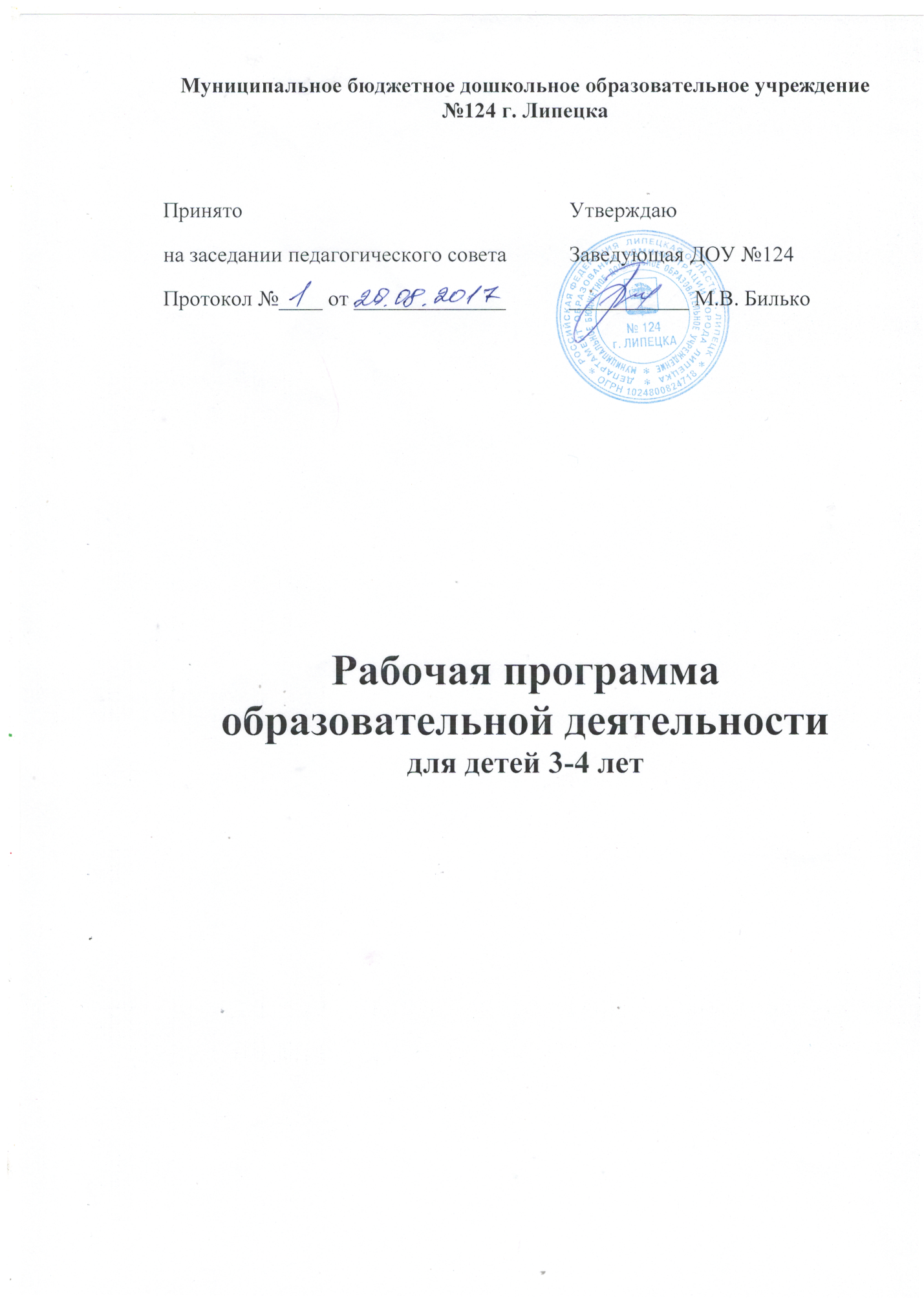 СодержаниеПояснительная запискаПланируемые результаты освоения программыСодержание образовательной деятельности      3.1. Образовательная область «Социально –коммуникативное развитие»      3.2.    Образовательная область «Познавательное развитие»      3.3.    Образовательная область «Речевое развитие»      3.4.    Образовательная область «Художественно – эстетическое развитие»      3.5.    Образовательная область «Физическое развитие»      3.6. Объем образовательной нагрузки1. Пояснительная запискаРабочая образовательная программа для детей 2 младшей группы (далее Программа) разработана на основе основной образовательной программы дошкольного образования ДОУ№ 124 г. Липецка.Программа построена с учётом принципа интеграции образовательных областей в соответствии с возрастными особенностями воспитанников, спецификой и возможностями самих образовательных областей.      Рабочая образовательная программа разработана для построения системы педагогической деятельности младшей группы, обеспечения гарантии качества содержания, создания условий для практического освоения задач областей, обеспечения индивидуального развития и раскрытия творческого потенциала каждого ребёнка. Программа рассчитана на учебный год.Данная программа обеспечивает развитие детей в возрасте от 3 до 4 лет с учётом различных особенностей по основным направлениям:социально-коммуникативное, познавательное, речевое, художестве-эстетическое, физическое развитие, единство воспитательных, развивающих и обучающих целей и задач образовательного процесса.     Рабочая программа составлена с учётом примерной образовательной программой дошкольного образования «Детство» под редакцией Т.И. Бабаева, А.Г. Гогоберидзе, О.В. Солнцева.Планируемые результаты освоения программыДети младшего дошкольного возраста Может спокойно, не мешая другому ребенку играть рядом, объединяться в игре с общей игрушкой, участвовать в несложной совместной практической деятельности.Проявляет стремление к положительным поступкам, но взаимоотношения зависят от ситуации и пока еще требуют постоянного внимания воспитателя. Активно участвует в разнообразных видах деятельности: в играх, двигательных упражнениях, в действиях по обследованию свойств и качеств предметов и их использованию, в рисовании, лепке, речевом общении, в творчестве.Принимает цель, в играх, в предметной и художественной деятельности по показу и побуждению взрослых ребенок доводит начатую работу до определенного результата. Понимает, что вещи, предметы сделаны людьми и требуют бережного обращения с ними.	Проявляет эмоциональную отзывчивость, подражая примеру взрослых, старается утешить, угостить, обрадовать, помочь.  Начинает различать эмоциональное состояния других людей в мимике и жестах, веселую и грустную музыку, веселое и грустное настроение сверстников, взрослых, эмоционально откликается на содержание прочитанного, сопереживают героям. Охотно включается в совместную деятельность с взрослым, подражает его действиям, отвечает на вопросы взрослого и комментирует его действия в процессе совместной игры, выполнения режимных моментов. Проявляет интерес к сверстникам, к взаимодействию в игре, в повседневном общении и бытовой деятельности.Владеет игровыми действиями с игрушками и предметами-заместителями, разворачивает игровой сюжет из нескольких эпизодов, приобрел первичные умения ролевого поведения. Способен предложить собственный замысел и воплотить его в игре, рисунке, постройке.Значительно увеличился запас слов, совершенствуется грамматический строй речи, пользуется не только простыми, но и сложными предложениями. Сформирована соответствующая возрасту координация движений. Проявляет положительное отношение к разнообразным физическим упражнениям, стремится к самостоятельности в двигательной деятельности, избирателен по отношению к некоторым двигательным действиям и подвижным играм.Владеет элементарной культурой поведения во время еды за столом, навыками самообслуживания: умывания, одевания. Правильно пользуется предметами личной гигиены (полотенцем, носовым платком, расческой)Проявляет интерес к миру, потребность в познавательном общении с взрослыми, задает вопросы о людях, их действиях, о животных, предметах ближайшего окружения. Проявляет стремление к наблюдению, сравнению, обследованию свойств и качеств предметов, использованию сенсорных эталонов (круг, квадрат, треугольник), к простейшему экспериментированию с предметами и материалами. В совместной с педагогом познавательной деятельности переживает чувство удивления, радости познания мира.Знает свое имя, фамилию, пол, возраст. Осознает свои отдельные умения и действия, которые самостоятельно освоены («Я умею строить дом», «Я умею сам застегивать куртку» и т. п.). Узнает дом, квартиру, в которой живет, детский сад, группу, своих воспитателей, няню. Знает членов своей семьи и ближайших родственников. Разговаривает с взрослым о членах своей семьи, отвечая на вопросы при рассматривании семейного альбома или фотографий. Называет хорошо знакомых животных и растения ближайшего окружения их действия, яркие признаки внешнего вида. Способен не только объединять предметы по внешнему сходству (форма, цвет, величина), но и усваивать общепринятые представления о группах предметов (одежда, посуда, игрушки).Участвует в элементарной исследовательской деятельности по изучению качеств и свойств объектов неживой природы, в посильной деятельности по уходу за растениями и животными уголка.Освоил некоторые нормы и правила поведения, связанные с определенными разрешениями и запретами («можно», «нужно», «нельзя»), может увидеть несоответствие поведения другого ребенка нормам и правилам поведения. Ребенок испытывает удовлетворение от одобрения правильных действий взрослыми. Внимательно вслушивается в речь и указания взрослого, принимает образец. Следуя вопросам взрослого, рассматривает предметы, игрушки, иллюстрации, слушает комментарии и пояснения взрослого. Планируемые результаты, прогнозируемые относительно возрастных особенностей детейСоциально-коммуникативное развитиеПознавательное развитиеРечевое развитиеХудожественно-эстетическое развитиеФизическое развитиеСодержание образовательной деятельностиОбразовательный процесс в группе строится в соответствии с тематическим планированием:Сентябрь1 НЕДЕЛЯ                              ИТОГОВОЕ МЕРОПРИЯТИЕ«Наша группа»                           Экскурсия по группе   2 НЕДЕЛЯ                             ИТОГОВОЕ МЕРОПРИЯТИЕ«Работники детского сада»      Труд « Поможем няне убрать игрушки»3 НЕДЕЛЯ                              ИТОГОВОЕ МЕРОПРИЯТИЯ«Андрюшки и Танюшки         Сюжетная игра  «Уложим куклу Катю спать»любят разные игрушки.»4 НЕДЕЛЯ                              ИТОГОВОЕ МЕРОПРИЯТИЕМы общаемся.                        Игра «Кукушка»Октябрь1 НЕДЕЛЯ                                             ИТОГОВОЕ МЕРОПРИЯТИЕ«Прощай, лето. Здравствуй, осень.       Рисуем ладошками: «Дерево с листочками»2 НЕДЕЛЯ                                             ИТОГОВОЕ МЕРОПРИЯТИЕ«Что за чудные плоды,          Коллективная аппликация : «Корзина с нет вкусней, сочней еды»                                                            фруктами»3 НЕДЕЛЯ                                             ИТОГОВОЕ МЕРОПРИЯТИЕ«Есть у нас огород»                            Драматизация сказки «Репка»4 НЕДЕЛЯ                                             ИТОГОВОЕ МЕРОПРИЯТИЕ«Посуда»                                              Чтение С.Михалков «Федорино горе»Ноябрь1 НЕДЕЛЯ                                         ИТОГОВОЕ МЕРОПРИЯТИЕ«Прогулка по лесу»2 НЕДЕЛЯ                                         ИТОГОВОЕ МЕРОПРИЯТИЕ«У бабушки в деревне»                    Вечер загадок о домашних животных3 НЕДЕЛЯ                                         ИТОГОВОЕ МЕРОПРИЯТИЕ«Животные рядом с нами»                Чтение С. Маршак «Котята»4 НЕДЕЛЯ                                         ИТОГОВОЕ МЕРОПРИЯТИЕ«На птичьем дворе                             Коллективная аппликация «Зернышки для курочки»Декабрь  1 НЕДЕЛЯ                                         ИТОГОВОЕ МЕРОПР                                                       «Зимушка-зима  у нас в гостях»     На прогулке – «Опыты со снегом»2 НЕДЕЛЯ                                          ИТОГОВОЕ МЕРОПРИЯТИЕ«Одежда» для зверят                         Дидактическая игра «У кого какая «шубка»3 НЕДЕЛЯ                                          ИТОГОВОЕ МЕРОПРИЯТИЕМагазин «Одежда»                            Сюжетная игра «Магазин»4 НЕДЕЛЯ                                          ИТОГОВОЕ МЕРОПРИЯТИЕ«В лесу родилась елочкаРисование «Мы для елочки нарисуем иголочки»ЯНВАРЬ2 НЕДЕЛЯ                                           ИТОГОВОЕ МЕРОПРИЯТИЕ«Зимние забавы»                                 Развлечение «Елочка, прощай»3 НЕДЕЛЯ                                            ИТОГОВОЕ МЕРОПРИЯТИЕ«Вот это стул, на нем сидят.               Конструирование «Мебель для кукол»Вот это стол, за ним едят.»4 НЕДЕЛЯ                                            ИТОГОВОЕ МЕРОПРИЯТИЕПродаем игрушки разные,                  Заучивание наизусть стихов А. Барто «Игрушки»веселые, забавные.ФЕВРАЛЬ1 НЕДЕЛЯ                                             ИТОГОВОЕ  МЕРОПРИЯТИЕ«Большое  путешествие»                      Подвижная игра «Паровоз»                        2 НЕДЕЛЯ                                             ИТОГОВОЕ МЕРОПРИЯТИЕ«В гостях у Светофорчика        Просмотр мультфильма «Аркадий Паровозов» 3НЕДЕЛЯ                                              ИТОГОВОЕ МЕРОПРИЯТИЕ«Мой папа военный,                          Изготовление подарочной открытки для он в армии служит.папы.4 НЕДЕЛЯ                                             ИТОГОВОЕ МЕРОПРИЯТИЕНет, напрасно мы решили                    Раскраска: «Транспорт»прокатить кота в машине.МАРТ1 НЕДЕЛЯ                                              ИТОГОВОЕ МЕРОПРИЯТИЕМамочка милая, мама моя.                   Утренник «Песенка для мамы»Пусть эта песенка будет твоя.2 НЕДЕЛЯ                                              ИТОГОВОЕ МЕРОПРИЯТИЕПапа, мама, я – дружная семья             «Играем с папой и мамой»  - совместные игры детей иродителей.3 НЕДЕЛЯ                                               ИТОГОВОЕ МЕРОПРИЯТИЕ«Я прививок не боюсь»                        Сюжетная игра «На приеме у врача»4 НЕДЕЛЯ                                                ИТОГОВОЕ МЕРОПРИЯТИЕ«Весна стучится в окна                             На участке «Весенние забавы» ( пускаем кораблики)АПРЕЛЬ1 НЕДЕЛЯ                                                 ИТОГОВОЕ МЕРОПРИЯТИЕ«Наши пернатые друзья»                     Наблюдение «Птицы на территории детского сада»              2 НЕДЕЛЯ                                                 ИТОГОВОЕ МЕРОПРИЯТИЕВодичка, водичка, умой мое                    Заучивание наизусть потешки личико.                                                             «Водичка…»3 НЕДЕЛЯ                                                 ИТОГОВОЕ МЕРОПРИЯТИЕ«Мы стираем чисто, чисто.»Экскурсия в прачечную детского сада4 НЕДЕЛЯ                                                    ИТОГОВОЕ МЕРОПРИЯТИЕ«Какие краски у весны»               Рисуем пластилином : «Весенние деревья»МАЙ1 НЕДЕЛЯ                                                      ИТОГОВОЕ МЕРОПРИЯТИЕ«Все профессии важны,  Дидактическая игра « Что комуВсе профессии нужны»                                           нужно для работы»2 НЕДЕЛЯ                                                       ИТОГОВОЕ МЕРОПРИЯТИЕ«Внимание! Опасность!» Изготовление плаката «Опасныепредметы в быту»3 НЕДЕЛЯ                                                        ИТОГОВОЕ МЕРОПРИЯТИЕ«Люби и знай родной край!»                Изготовление фотоальбома «Мы гуляем с мамой и папой по Липецку»4 НЕДЕЛЯ                                                       ИТОГОВОЕ МЕРОПРИЯТИЕИз чего же сделаны наши           Слушание песенки «Из чего же сделаны наши игрушки.игрушки»Образовательная область «Социально –коммуникативное развитие»Задачи по развитию игровой деятельности конкретизируются с учетом разных игр.развивать игровой опыт каждого ребенка;поддерживать новые возможности игрового отражения мира;развивать интерес к творческим проявлениям в игре и игровому общению со сверстникамиСюжетно-ролевые игрыПроявление интереса к разнообразному содержанию сюжетно-ролевых игр на основе отображения семейных отношений, непосредственных впечатлений от посещения магазина, поликлиники, событий прочитанных книг, мультфильмов, картинок. Отражение в сюжете элементарного взаимодействия взрослых (мама — дочка, врач — пациент, парикмахер — клиент, капитан — матрос и др.), включение в сюжет нескольких взаимосвязанных действий.Освоение умений принимать игровую роль, участвовать в несложном ролевом диалоге, называть свою игровую роль и игровые действия, отвечать на вопросы об игре («Как зовут твою дочку?Что ты ей сварила?»).Участие в элементарном планировании игровых действий в совместной с воспитателем игре («Может быть, твоя дочка хочет погулять?Куда вы пойдете?»). Использование в играх разных игрушек, предметов-заместителей, атрибутов одежды (халат и шапочка врача, бескозырка матроса, фуражка и жезл полицейского). По побуждению воспитателя использование развертывания игры в определенном игровом уголке (парикмахерская, кабинет врача). Проявление инициативы в дополнении игровой обстановки, использовании предметов-заместителей, деталей костюмов. Освоение способов игрового общения со сверстниками в паре, в малой группе: элементарно договариваться о совместных действиях («Давай катать машинки», «Давай кидать мяч»), о ролях («Я буду лечить, приносите своих детей»). При поддержке и помощи воспитателя вступать в игровое общение со сверстниками — в парное, в малой группе; во втором полугодии — самостоятельно договариваться со сверстниками о выполнении знакомых игровых действий в общем игровом сюжете. Участие в создании построек из разных деталей (игровые модули, крупный строитель, коробки, стульчики): автобусы, поезда. Поддержка желания использовать простейшие постройки в игровом сюжете, развития сюжета при помощи постройки («Кукла смотрит из домика, выходит гулять по дорожке, садится на скамейку»).Режиссерские игрыУчастие в режиссерских играх по сюжетам сказок, стихотворений, мультипликационных фильмов, несложных иллюстраций и картинок. Освоение способов показа сценок при помощи игрушек, выполнение несложных игровых заданий («покажи, как Колобок убегал от волка», «покажи, как Машенька легла спать в Мишуткину кроватку» и пр.), использование способов передвижения игрушки по игровому пространству, действий с двумя игрушками (две куколки идут на прогулку; волк догоняет зайчика; Машенька прячется от медведя и др.), освоение способов их озвучивания — ролевой речи и комментария («Мишка идет, топ-топ», «зайчик испугался волка и убежал»).Проявление желания отвечать на вопросы воспитателя о происходящем в игре, о том, что произойдет дальше, активно реагировать на появление нового игрового персонажа, на проблемные ситуации («Шла Машенька по лесу и заблудилась.Кто помог ей найти дорогу домой?»).Игровые импровизацииУчастие в играх-имитациях, освоение характерных движений и звукоподражаний на основе примера воспитателя: наседка и цыплята, кошка и котята, самолеты, автомобили, комарики и пр., отражение характерных действий («Мы — мышки, бегаем тихо-тихо и пищим, мы ищем сыр и сухарики»). Самостоятельное воспроизведение игровых действий, соответствующих тексту стихотворения, потешки; выполнение различных движений под музыку: скакать как лошадки, летать как бабочки. Создание игровых образов в соответствии с разным настроением музыки, ее темпом: изображать неуклюжих медведей, веселых зайчиков, птиц, цветы, раскрывающиеся под лучами солнца и засыпающие вечером. Участие в совместных со сверстниками играх-имитациях, поддержка проявлений воображения и творчества: кружатся снежинки, летят большие и маленькие птицы, веселые и грустные бабочки и т. п. При поддержке воспитателя создание игрового образа и отражение его в движениях в разном темпе («Маленькие ножки бегут по дорожке, огромные ноги бредут по дороге; бабочки летают — солнышко сияет, дождик полил — крылышки замочил, трудно лететь — на цветочек нужно сесть»). Участие в хороводных играх, организуемых воспитателем и по собственной инициативе, использование в играх предметов для ряженья. Проявление желания импровизировать с персонажами пальчикового театра (на пальцы надеваются головки зверюшек или кукол), с куклами-варежками (на варежку нашиваются аппликации мордочек зверей); передавать игровые действия, сопровождать их речью, вступать в игровой диалог с другим ребенком.Игра-экспериментирование с различными предметами и материаламиИгры с песком и снегом.«Лепим колобки», «Делаем фигурки» (дети экспериментируют с разными формочками и материалами: мокрый и рассыпчатый снег, влажный и сухой песок), «Делаем дорожки и узоры из песка» (дети тонкой струйкой сыплют песок на землю, асфальт, цветную бумагу из малой лейки без наконечника, ведерка с дырочкой в дне, кулечка с небольшим отверстием, делая разные узоры). «Цветной снег» (дети поливают уплотненный снег тонкой струйкой окрашенной воды, рисуя узоры). «Разные ножки бегут по дорожке» (дети экспериментируют, отпечатывая следы разной обуви на снегу, оставляя отпечатки следов игрушек с колесами или полозьями, изображают трактор, протаптывая узкие и широкие дорожки к домикам игрушек).Игры с водой и мыльной пеной.«Веселые путешественники», «Веселые кораблики» (дети запускают в таз с водой, в лужу, в ручеек разные предметы – лодочки, щепочки, кораблики; наблюдают за ними, делают «волны», «ветер», отправляют в плавание мелкие игрушки). «Нырки» (дети топят в тазу или в ванночке маленькие мячи, резиновые надувные игрушки, шарики от пинг-понга, разжимают пальцы — и игрушки выпрыгивают из воды). «Вот какая пена!» (дети соревнуются, кто лучше взобьет пену в тазике). «Ловкие пальчики» (дети мочат в воде поролоновые губки разного цвета и формы и отжимают их, переливая воду из одного тазика в другой). «Бульбочки» (в тазу с водой дети булькают воздухом из резиновых игрушек и наблюдают за пузырьками воздуха, булькают разными бутылочками, погружая их в воду и наполняя водой, наблюдают, в каких случаях получается больше «бульбочек»).Игры с бумагой.«Снежки» (дети комкают бумагу, делают «снежки» и бросаются ими); «Блестящие комочки» (дети комкают тонкую фольгу, делают разные комочки и играют с ними); «Бумажный вихрь» (дети нарезают ножницами кусочки цветной тонкой бумаги и сдувают ее с помощью «ветра», создаваемого листом плотнойбумаги, веером или дыханием, наблюдают за «полетом»).Игры с тенью. Воспитатель закрепляет источник света так, чтобы на стене четко обозначилась тень, и дети по своему желанию экспериментируют с тенями: с отражением своих рук, движений различных игрушек, предметов.Дидактические игры. Игры с готовым содержанием и правиламиСовместное с воспитателем участие в играх с предметами, дидактическими игрушками, с картинками. Развитие умения выделять различные сенсорные признаки в предметах и их изображениях (цвет, размер, форму); выделять в предмете несколько признаков: его назначение, части, материал; различать «правильные» и «неправильные» предметы (ведерко с донышком и без донышка, варежка с пальчиком и без пальчика). При помощи воспитателя принимать игровую задачу, выполнять действия в определенной последовательности, начинать действовать по сигналу, действовать по образцу и в соответствии с игровой задачей, понимать несложные схемы (вести игровой персонаж по игровому полю согласно направлению стрелок «Умные тропинки»), замещать реальные предметы геометрическими фигурами.Перспективное планирование сюжетно – ролевых игрФормирование основ социальной культуры  у дошкольниковОсновные направления работы по формированию основ социальной культурыЭмоции.Взаимоотношения.Культура поведения, общения со взрослыми и сверстниками.Семья.Задачи:способствовать установлению положительных контактов между детьми, основанных на общих интересах к действиям с игрушками, предметами и взаимной симпатии;развивать эмоциональную отзывчивость, любовь к родителям, привязанность и доверие к воспитателю;помогать детям в освоении способов взаимодействия со сверстниками в игре, в повседневном общении и бытовой деятельности (спокойно играть рядом, обмениваться игрушками, объединяться в парной игре, вместе рассматривать картинки, наблюдать за домашними животными и пр.);постепенно приучать детей к выполнению элементарных правил культуры поведения в детском саду.Эмоции.Понимание и различение отдельных ярко выраженных эмоциональных состояний людей (радость, веселье, слезы, гнев). Учет их в общении при поддержке, побуждении или показе взрослого: пожалеть, угостить, ласково обратиться.Взаимоотношения.Представление о действиях и поступках взрослых и детей, в которых проявляются доброе отношение и забота о людях, членах семьи, а также о животных, растениях. Освоение простых способов общения и взаимодействия:обращаться к детям по именам, договариваться о совместных действиях («давай кормить кукол»), вступать в парное общение. Участие в совместных игровых и бытовых действиях с воспитателем, готовность отвечать на его вопросы, действовать согласованно, учитывать советы и предложения педагога.Культура поведения, общения со взрослыми и сверстниками.Представление об элементарных правилах культуры поведения, упражнение в их выполнении (здороваться, прощаться, благодарить). Понимание, что у всех детей равные права на игрушки, что в детском саду мальчики и девочки относятся друг к другу доброжелательно, делятся игрушками, не обижают друг друга.Семья.Представление о семье, членах семьи, их отношениях (родители и дети любят друг друга, заботятся друг о друге). Отвечать на вопросы о своей семье, о радостных семейных событиях.Система работы по формированию основ безопасного поведения в быту, социуме, природеОсновные направления работы по ОБЖУсвоение дошкольниками первоначальных знаний о правилах безопасного поведения.Формирование у детей качественно новых двигательных навыков и бдительного восприятия окружающей обстановки.Развитие у детей способности к предвидению возможной опасности в конкретной меняющейся ситуации и построению адекватного безопасного поведения.Основные принципы работы по воспитанию у детей навыков безопасного поведенияВажно не механическое заучивание с детьми правил безопасного поведения, а воспитание у них навыков безопасного поведения в окружающей его обстановке.Воспитатели и родители не должны ограничиваться словами и показом картинок (хотя это тоже важно). С детьми надо рассматривать и анализировать различные жизненные ситуации, если возможно, проигрывать их в реальной обстановке.Использовать каждую возможность (ежедневно), в процессе игр, прогулок и т.д., чтобы помочь детям полностью усвоить правила, обращать внимание детей на ту или иную сторону правил.Развивать качества ребёнка: его координацию, внимание, наблюдательность, реакцию и т.д. Эти качества очень нужны и для безопасного поведения.Система работы по трудовому воспитанию дошкольниковСодержание трудового воспитания представлено двумя взаимосвязанными разделами – «Труд взрослых и рукотворный мир» и «Самообслуживание и детский труд».3.2.    Образовательная область «Познавательное развитие»Познавательное развитие предполагает развитие интересов детей, любознательности и познавательной мотивации; формирование познавательных действий, становление сознания; развитие воображения и творческой активности; формирование первичных представлений о себе, других людях, объектах окружающего мира, о свойствах и отношениях объектов окружающего мира (форме, цвете, размере, материале, звучании, ритме, темпе, количестве, числе, части и целом, пространстве и времени, движении и покое, причинах и следствиях и др.), о малой родине и Отечестве, представлений о социокультурных ценностях нашего народа, об отечественных традициях и праздниках, о планете Земля какобщем доме людей, об особенностях ее природы, многообразии стран и народов мира.Задачи образовательной деятельностиПоддерживать детское любопытство и развивать интерес детей к совместному со взрослым и самостоятельному познанию (наблюдать, обследовать, экспериментировать с разнообразными материалами).Развивать познавательные и речевые умения по выявлению свойств, качеств и отношений объектов окружающего мира (предметного, природного, социального), способы обследования предметов (погладить, надавить, понюхать, прокатить, попробовать на вкус, обвести пальцем контур).Формировать представления о сенсорных эталонах: цветах спектра, геометрических фигурах, отношениях по величине и поддерживать использование их в самостоятельной деятельности (наблюдении, игре-экспериментировании, развивающих и дидактических играх и других видах деятельности).Обогащать представления об объектах ближайшего окружения и поддерживать стремление отражать их в разных продуктах детской деятельности.Развивать представления детей о взрослых и сверстниках, особенностях их внешнего вида, о делах и добрых поступках людей, о семье и родственных отношениях.Расширять представления детей о детском саде и его ближайшем окружении.Развитие сенсорной культурыРазвитие сенсорной культуры составляют: знание о цвете; работа с геометрическими фигурами; сравнение предметов, обследование материалов и их свойств.Формирование элементарных математических представлений ПЕРСПЕКТИВНОЕ  ПЛАНИРОВАНИЕ «ПОЗНАВАТЕЛЬНОЕ  РАЗВИТИЕ»
/ФЭМП/СЕНТЯБРЬ1 НЕДЕЛЯТема: «Знакомство с понятиями «один», «много»Задачи:Учить выделять отдельные предметы из группы и составлять группу из отдельных предметов. Устанавливать отношения между понятиями «много» и «один».Учить на основе сравнения выделять закономерность в расположении фигур и продолжать ее .Формировать  умение понимать учебную задачу и точно ее выполнять.2 НЕДЕЛЯТема: «Сравнение совокупностей предметов по количеству. Столько же»Задачи:Учить сравнивать совокупности предметов по количеству путем составления пар ( наложением, проведении ем линий).Закреплять усвоение понятий «один», «много».Учить на основе сравнения выделять закономерность в расположении фигур и продолжать ее.3 НЕДЕЛЯТема: «Столько же, больше, меньше».Задачи: Учить сравнивать совокупности предметов по количеству с помощью составления пар.Формировать представления о сохранении количества.4 НЕДЕЛЯТема: «Столько же, больше, меньше»Задачи:Знакомить с понятиями «один» - «много», закреплять умение сравнивать совокупности предметов по количеству с помощью составления пар.Формировать представления о сохранении количества.Учить выделять признаки сходства и различия и на их основе объединять предметы по сходным признаками выделять из совокупности предметы, отличающиеся по какому-либо признаку.ОКТЯБРЬ1 НЕДЕЛЯТема: «Столько же, больше, меньше»Задачи:Закрепить представление  о сравнении совокупностей, сохранении количества. Понятия «много» - «один»Учить видеть составные части множества, каждая из которых отличается определенным цветом.Учить на основе сравнения выявлять закономерность в расположении фигур.2 НЕДЕЛЯТема:  «Свойства предметов. Счет до 2»Задачи:Учить выявлять и сравнивать свойства предметов, умением находить общее свойство совокупностей предметов.Учить считать до двух на основе сравнения двух совокупностей, содержащих 1 и 2 элемента .Установления равенства между ними путем прибавления и отнимания единицы.Учить соотносить последнее числительное со всей перечисленной группой и пониманием того, что это числительное обозначает общее количество предметов в группе.3 НЕДЕЛЯТема: «Счет до двух. Цифры 1 и 2»Задачи:Закрепить счет до двух.Познакомить с формой наглядного изображения чисел 1 и 2.Учить соотносить цифру с количеством.Формировать пространственные представления: ближе, дальше.4 НЕДЕЛЯТема: «Длиннее, короче»Задачи:Учить при сравнении двух предметов выделять параметр длины, использовать в речи слова «длиннее», «короче».Закреплять навыки счета, умение соотносить цифры 1 и 2 с количеством.НОЯБРЬ1 НЕДЕЛЯТема: « Круг».Задачи:Познакомить с кругом и его свойствами. Учить соотносить сенсорные эталоны с предметами окружающего мира.Закрепить счет до двух, умение соотносить  с количеством цифры 1 и 2.Учить выявлять закономерность в расположении фигур и продолжать ее.2 НЕДЕЛЯТема: «Шар»Задачи:Познакомить с шаром и его свойствами. Развивать наблюдательность, умение соотносить сенсорные эталоны с предметами окружающего мира.Закрепить счет до двух, умение соотносить количество с цифрами 1 и 2.Учить пространственным отношениям «справа», «слева».3 НЕДЕЛЯТема: «Шире, уже».Задачи:Учить при сравнении двух предметов выделять параметр ширины, использовать в речи слова «шире», «уже».Учить находить признаки сходства и различия и выражать их в речи.Закреплять счет до двух, умение соотносить с количеством цифры 1 и 2.Учить выявлять закономерность в расположении фигур и продолжать ее.4 НЕДЕЛЯТема: «Счет до трех. Число 3»Задачи:Познакомить с образованием числа три на основе сравнения двух совокупностей, содержащих 2 и 3 элемента.Учить считать до трех.Познакомить с треугольником.ДЕКАБРЬ1 НЕДЕЛЯТема: «Цифра 3»Задачи:Познакомить детей с формой наглядного изображения чмсла3.Учить соотносить цифры 1-3 с количеством.Закрепить знание геометрических фигур.2 НЕДЕЛЯТема: «На, над. Под».Задачи:Формировать пространственные отношения «на», «над», «под».Закреплять счет в пределах3.Формировать умение отсчитывать нужное количество предметов из группы.Учить при сравнении трех предметов выделять параметр длины.3 НЕДЕЛЯТема: «Выше. Ниже»Задачи:Учить при сравнении трех предметов выделять параметр высоты.Закрепить счет в пределах 3, умение соотносить цифру с количеством.Учить составлять совокупность предметов по определенному признаку.4 НЕДЕЛЯТема: «Раньше, позже».Задачи:Формировать временные представления.Закреплять умение пересчитывать предметы, обозначать их количество цифрой.ЯНВАРЬ3 НЕДЕЛЯТема: «Счет до четырех. Число 4. Цифра 4».Задачи:Познакомить с образованием числа 4 на основе сравнения двух совокупностей, содержащих  3 и 4 элемента.Познакомить с формой наглядного изображения числа 4, учить соотносить цифру с количеством.Учить выделять характеристические свойства предметов.4 НЕДЕЛЯТема: «Квадрат»Задачи:Познакомить с квадратом и его свойствами, закрепить известные сведения о геометрических фигурах.Закрепить навыки счета в пределах 4, знание цифр 1 – 4.Учить находить признаки сходства и различия и на их основе объединять предметы со сходными признаками и выделять из совокупности предметов, отличающиеся по какому-либо признаку.ФЕВРАЛЬ1 НЕДЕЛЯ.Тема: «Куб»Задачи:Познакомить с кубом и его свойствами.Закрепить счетные умения,Знание цифр 1 – 4. упражнять в счете звуков.Формировать временные представления.2 НЕДЕЛЯТема: «Вверху, внизу»Задачи:Формировать пространственные отношения «вверху», «внизу»Закрепить знание геометрических фигур, счетные умения и умения соотносить цифру с количеством.Учить находить признаки сходства и различия и на их основе объединять  предметы в совокупности.3 НЕДЕЛЯТема: «Слева, справа, посередине»Задачи:Формировать пространственные и временные представления.Закреплять счетные умения, знание цифр 1 – 4, знание геометрических фигур.Закрепить умение находить признаки сходства и различия и выражать их в речи.4 НЕДЕЛЯТема: «Счет до пяти. Число 5. Цифра 5»Задачи:Познакомить  с образованием числа 5 на основе сравнения двух совокупностей, содержащих 4 и 5 элементов.Познакомить с формой наглядного изображения числа 5.Формировать временные представления.МАРТ1 НЕДЕЛЯТема:  «Внутри, снаружи»Задачи:Формировать пространственные отношения «внутри» - «снаружи».Закреплять умение соотносить цифры 1 – 5 с количеством.Формировать действия по составлению ряда.2 НЕДЕЛЯТема: « Впереди, сзади, между»Задачи:Формировать пространственные отношения «впереди» - «сзади» - «между» закреплять пространственные отношения.Закреплять счет в пределах 5, умение соотносить цифры 1 – 5 с количеством.3 НЕДЕЛЯТема: «Пара»Задачи:Сформировать представление о парных предметах.Закрепить умение сравнивать предметы по длине, ширине, высоте.Закреплять счетные умения, знание цифр 1 – 5.4 НЕДЕЛЯТема: «Овал»Задачи:Познакомить с овалом и его свойствамизакреплять умение распознавать геометрические фигуры и находить их в предметах окружающей обстановки.Закреплять счетные умения и умения соотносить цифру с количеством.АПРЕЛЬ1 НЕДЕЛЯТема: «Прямоугольник»Задачи:Познакомить с прямоугольником и его свойствами, закреплять умение распознавать геометрические фигуры.Формировать умение выделять свойства предметов, находить признаки сходства и различия и на их основе выделять из совокупности предметы, отличающиеся по какому-либо признаку.Закреплять навыки сравнения предметов по длине и ширине.2 НЕДЕЛЯ.Тема: «Числовой ряд».Задачи:Учить составлять числовой ряд.Учить ориентироваться в специально созданных  пространственных ситуациях и определять  свое место по заданному условию.Учить на основе сравнения выделять закономерность в расположении фигур и продолжать ее.3 НЕДЕЛЯТема: «Порядковый счет»Задачи:Раскрыть значение порядковых числительных и формировать навыки порядкового счета в пределах 5.Закреплять представление о сохранении количества, умение считать посредством тактильно – моторных ощущений.4 НЕДЕЛЯТема: « Геометрические фигуры»Задачи:Учить различать и называть геометрические фигуры: круг, квадрат, треугольник. Овал, группировать фигуры по форме.Упражнять в сравнении равных и неравных групп предметов.Закрепить умение пользоваться приемом приложения.МАЙ1 НЕДЕЛЯТема: «Ориентирование от себя»Задачи:Учить указывать направление от себя: вверх, вниз, вперед, назад, налево, направо.Упражнять в нахождении количества предметов по заданному числу звуков.Закрепить порядковый счет в пределах 5.2 НЕДЕЛЯТема: « Геометрические фигуры»Задачи:Учить определять форму предметов на основе сравнения ее с геометрическими образцами.Закрепить умение практически определять. В какой группе больше (меньше) предметов или в них предметов поровну.Упражнять в различии геометрических фигур.3 НЕДЕЛЯТема: «Счет»Задачи:Закрепить воспроизводить количество звеков в пределах 5 без счета и названия числа, находить столько же игрушек, сколько было звуков.Закреплять знание приемов наложения и приложения.Упражнять детей в группировке геометрических фигур по форме.4 НЕДЕЛЯТема: «Игра – Путешествие»Задачи:Повторить изученный материал (задания на поиск закономерностей, распознавание форм геометрических фигур, порядковый и количественный счет в пределах 5, цифры 1 – 5, пространственно-временные отношения ).Формирование целостной картины мираПЕРСПЕКТИВНОЕ ПЛАНИРОВАНИЕ ОБРАЗОВАТЕЛЬНАЯ ОБЛАСТЬ «ПОЗНАВАТЕЛЬНОЕ РАЗВИТИЕ»/ФОРМИРОВАНИЕ ЦЕЛОСТНОЙ КАРТИНЫ МИРА /
СЕНТЯБРЬ1 НЕДЕЛЯТема: «Наша группа»Задачи:Познакомить детей с групповой комнатой.Учить ориентироваться в групповом пространствеФормировать знание о правилах поведения в групповой комнате, спальне, раздевалке.2 НЕДЕЛЯТема: «Кто работает в детском саду»Задачи:Познакомить с трудом воспитателя и помощника воспитателя.Учить обращаться к ним по имени отчеству.Формировать доброжелательное отношение к работникам детского сада.Воспитывать желание находиться в детском саду.3 НЕДЕЛЯТема:«Где живут игрушки»Задачи:Познакомить детей с игрушками в групповой комнатеФормировать представление о том, что у каждой игрушки свое место.Учить детей играть с игрушками.Воспитывать бережное отношение к игрушкам.4 НЕДЕЛЯТема: «Учимся общаться».Задачи:Формировать представление детей о правилах взаимоотношения  с детьми и взрослыми.Учить доброжелательному отношению со сверстниками.Воспитывать чувство уверенности в самом себе, чувство коллективизма.ОКТЯБРЬ1 НЕДЕЛЯТема: «Лето и осень»Задачи:Формировать представления детей о смене времен года.Познакомить с осенними явлениями в природе.
Учить замечать красоту природы.Воспитывать эмоциональную отзывчивость детей.2 НЕДЕЛЯ Тема: « Чудо – фрукты»Задачи.Познакомить с плодами фруктовых деревьев.Учить выделять характерные признаки фруктов, обследовать их с помощью зрительно – осязательных действий.Воспитывать благодарное чувство к природе.3 НЕДЕЛЯТема: «Есть у нас огород»Задачи:Познакомить детей с плодами овощных культур.Учить детей выделять характерные признаки овощей.Закрепить знания о месте их произрастания - огород.Воспитывать благодарное чувство к природе.4 НЕДЕЛЯТема: «Посуда»Задачи:Познакомить детей с профессией повара, предметами, необходимыми для работы.Учить находить сходства и различия, группировать по сходным существенным  признакам.Воспитывать уважение к труду взрослых.НОЯБРЬ1 НЕДЕЛЯТема: «Кто живет в лесу»Задачи:Познакомить детей с животными, живущими в лесу.Учить отмечать характерные признаки представителей диких животных.Развивать знания о питании и местах проживания диких животных.Воспитывать интерес к живой природе.2 НЕДЕЛЯТема: « В гостях у бабушки»Задачи.Познакомить детей с животными, живущими рядом с человеком в сельской местности.Учить различать их по характерным признакам.Формировать представления детей о поведении, питании домашних животных.Воспитывать желание помогать взрослым в уходе за ними.3 НЕДЕЛЯТема: «Домашние обитатели»Задачи:Познакомить детей с домашними животными.Учить выделять их характерные признаки.Закрепить знание детенышей домашних животных.Воспитывать заботливое отношение к животным, радость от общения с ними.4 НЕДЕЛЯТема: «Птицы»Задачи.Познакомить детей с домашними птицами.Учить выделять их характерные признаки, отличительные особенности.Закрепить знание детенышей домашних птиц.Воспитывать заботливое отношение к ним.ДЕКАБРЬ1 НЕДЕЛЯТема: «Зимушка-зима»Задачи.Формировать представления детей о времени года – зиме.Учить отмечать характерные признаки зимы.Развивать умение сравнивать времена года – осень, зима, находить различия.Воспитывать умение видеть красоту окружающей природы.2 НЕДЕЛЯТема: «У кого какие шубки»Задачи.Формировать представления детей об «одежде» животных, которая защищает, маскирует и помогает перенести холодную зиму.Учить отмечать характерные признаки «одежды» животных.Воспитывать интерес к живой природе, любознательность.3 НЕДЕЛЯТема: «Магазин Одежда»Задачи:Формировать представление детей об одежде, необходимом атрибуте в жизни человека.Учить различать материал, из которого сшита одежда.Развивать умение различать и называть предметы одежды.Воспитывать опрятность, бережное отношение к одежде.4 НЕДЕЛЯТема: «В лесу родилась елочка»Задачи:Познакомить детей с деревьями, растущими в лесу.Учить выделять характерные особенности березы, ели, дуба.Воспитывать бережное отношение к природе.ЯНВАРЬ2 НЕДЕЛЯТема: «Снеговик»Задачи:Формировать представления детей о развлечениях, характерных для зимнего времени года.Учить сравнивать игрушки для игр в зимнее или летнее время года.Развивать логическое мышление.3 НЕДЕЛЯТема: «Мебель»Задачи:Познакомить детей с обобщенным понятием «мебель», назначением каждого предмета.Учить группировать по признаку использования мебели.Воспитывать любознательность.4 НЕДЕЛЯТема: «Магазин игрушек»Задачи.Формировать представления детей о разнообразии игрушек.Учить группировать по сходным характерным признакам: цвет, форма, материал.Воспитывать бережное отношение к игрушкам.ФЕВРАЛЬ1 НЕДЕЛЯТема: «Мы едем, едем, едем»Задачи:Формировать представление детей о разнообразии пассажирского транспорта.Учить выделять и называть отличительные особенности передвижения транспорта.Познакомить с основными правилами поведения в транспорте.Воспитывать вежливое, культурное поведение.2 НЕДЕЛЯТема: «Безопасная дорога»Задачи:Формировать представления детей о Правилах дорожного движения.Познакомить с профессией водителя.Развивать знания о значении светофора на дороге,  о правилах регулирования движения транспорта и пешеходов.Воспитывать культуру поведения на дороге.3 НЕДЕЛЯТема: «Мой папа»Задачи:Формировать представления детей о том, что папы есть у всех.Воспитывать доброе отношение к своему папе, чувство гордости за него, желание быть похожим на него.4 НЕДЕЛЯТема: «Машины бывают разные»Задачи:Дать детям представление о грузовом транспорте, о грузах, которые перевозят водители на грузовом транспорте.Учить находить и называть составные части машины.Развивать у детей воображение.МАРТ1 НЕДЕЛЯТема: «Мамочка моя»Задачи:Формировать у детей представление о том, что мамы есть у всех.Развивать добрые, нежные чувства к своим родным людям, своей семье.Воспитывать чувство благодарности, желание заботиться, помогать своей маме.2 НЕДЕЛЯТема: «Моя семья»Задачи:Познакомить детей с понятием «семья».Учить называть всех членов семьи по имени и отчеству.Воспитывать доброе, уважительное отношение к своей семье.3 НЕДЕЛЯТема: «Доктор Айболит»Задачи:Познакомить детей с профессией врача.Учить называть признаки при заболевании простудой.Воспитывать сочувствие, желание пожалеть, помочь больному.4 НЕДЕЛЯТема: «Весна стучится в окна»Задачи:Продолжать формировать представление о смене времен года.Познакомить с основными признаками весны.Учить понимать, через какие чувства мы знакомимся с окружающим миром.АПРЕЛЬ1 НЕДЕЛЯТема: «Птицы»Задачи:Познакомить детей с дикими птицами.Учить группировать птиц по месту проживания.Закрепить знания об отличительных признаках птиц.Воспитывать уважение к диким птицам.2 НЕДЕЛЯТема: «Надо, надо умываться»Задачи:Познакомить детей со свойствами воды: прозрачная, теплая, холодная, мокрая.Совершенствовать навыки мытья рук и лица.Воспитывать культурно-гигиенические навыки, желание быть всегда красивыми, чистыми, аккуратными.3 НЕДЕЛЯТема: «Прачечная»Задачи:Познакомить детей с профессией – прачка.Учить находить и называть предметы, необходимые для стирки и сушки белья.Воспитывать уважение к труду взрослых, желание быть активным помощником.4 НЕДЕЛЯТема: «Какие краски у весны»Задачи:Познакомить детей с цветами, растущими на клумбе.Учить различать и называть части растения. Дать представления о семенах – будущих растениях.Развивать интерес к развитию и росту растений.Воспитывать бережное отношение к цветам.МАЙ1 НЕДЕЛЯТема: «Труд взрослых»Задачи:Познакомить детей с профессией дворника.Закрепить знание  о работе сотрудников детского сада.Учить называть профессию, действия, предметы для труда.Воспитывать уважение к труду взрослых.2 НЕДЕЛЯ.Тема: «Опасные предметы»Задачи:Познакомить детей с опасными предметами в быту.Учить соблюдать правила обращения с ними.Закрепить знание обобщающих понятий посуда, игрушки, мебель, лекарства.3 НЕДЕЛЯТема: «Мой город»Задачи:Расширить представление об окружающем мире.Познакомить с понятием город.Учить называть домашний адрес.Закрепить понятия дом, двор, улица, соседи.4 НЕДЕЛЯТема: «Что из чего сделано»Задачи:Познакомить детей со свойствами материалов, из которых сделаны игрушки.Учить находить и называть материал, его основные качества: твердый, мягкий.Воспитывать бережное отношение к игрушкам.Наблюдения2.1.3.    Образовательная область «Речевое развитие»Развитие речи включает владение речью как средство общения с культуры; Обогащение активного словаря; развитие связной, грамматически правильной диалогической и монологической речи; развитие речевого творчества; развитие звуковой и интонационной культуры речи, фонематического слуха; знакомство с книжной культурой, детской литературой, понимание на слух текстов различных жанров детской литературы; формирование звуковой аналитико – синтетической активности как предпосылки обучения грамоте. (извлечение из ФГОС ДО)ПЕРСПЕКТИВНОЕ ПЛАНИРОВАНИЕ «РЕЧЕВОЕ РАЗВИТИЕ»Сентябрь 1 НЕДЕЛЯТема: «Кукла Аня»Задачи:Учить составлять короткий рассказ вместе с воспитателем, правильно называть предметы, согласовывать существительные и прилагательные в роде и числе.Закрепить правильное произношение звука (у)в звукосочетаниях и словах.Развивать у детей речевое дыхание.2 НЕДЕЛЯТема: «Курочка Ряба»Задачи:Учить детей рассказывать знакомую сказку.Учить детей ориентироваться на признаки предметов.Закреплять правильное произношение звука (а). Учить четко артикулировать этот звук в звукосочетаниях, словах.Развивать речевое дыхание.3 НЕДЕЛЯТема:«Кто что делает»Задачи:Учить называть предметы, их отдельные качества. Подвести к составлению короткого описательного рассказа об игрушке.Закрепить правильное произношение звука (у) в звукосочетаниях и словах.Учить долго и правильно на одном выдохе произносить слова со звуком (у).4 НЕДЕЛЯТема: «Гости»Задачи:Учить детей составлять небольшой рассказ об игрушке.Учить образовывать наименование детенышей животных с помощью суффикса –онок-.Развивать умение различать слова с противоположным смыслом (большой – маленький)Закреплять  правильное произношение звука (о) в звукосочетаниях, словах.ОКТЯБРЬ1 НЕДЕЛЯ.Тема: «Осень золотая»Задачи:Учить детей составлять небольшой описательный рассказ о природе.Активизировать в речи детей прилагательные и глаголы.Закрепить правильное произношение звуков (а), (о), (у) в словах и фразах.2 НЕДЕЛЯТема: «Фрукты»Задачи:Учить детей описывать фрукты ( цвет, форма, вкус ).Упражнять в согласовании существительных и прилагательных в роде и числе.Закрепить правильное произношение звуков (а), (о), (у) в словах и фразах.3 НЕДЕЛЯТема: «Репка»Задачи:Учить детей пересказывать сказку, подбирать определения к заданному слову.Активизировать в речи детей названия детенышей   животных.Закреплять правильное произношение звука (и) в звукосочетаниях и словах.Учить дифференцировать на слух близкие по звучанию слова, менять высоту голоса.4 НЕДЕЛЯТема: «День рождения у Ирины»Задачи:Учить детей составлять короткий рассказ, называть предметы посуды.Формировать представление об использовании посуды.Познакомить с производными словами ( сахар – сахарница )Закрепить правильное произношение звука (и) в словах и фразах.НОЯБРЬ1 НЕДЕЛЯТема: «Коза – дереза»
Задачи:Учить правильно называть игрушки, их цвет, величину.Развивать умение согласовывать существительные и прилагательные в роде и числе.Закрепить правильное произношение звука(к).2 НЕДЕЛЯТема: «Кошка с котятами»Задачи: Учить детей составлять рассказ по картине с помощью воспитателя, отвечать на вопросы, описывать предмет.Активизировать в речи прилагательные и глаголы.Закреплять правильное и отчетливое произношение у детей звука (к) в словах и предложениях.ДЕКАБРЬ1 НЕДЕЛЯТема: «Пришла зима»Задачи:Учить детей составлять короткий описательный рассказ о зиме.Упражнять в подборе глаголов, обозначающих действие.Закрепить правильное произношение звука(м) в словах и фразах.2 НЕДЕЛЯТема: «Зимние холода»Задачи:Учить детей отвечать на вопросы полным предложениями.Учить образовывать уменьшительно -ласкательные названия детенышей животных в единственном и множественном числе.Активизировать в речи прилагательные. Закрепить правильное произношение звуков (м), (г) в словах и фразах.3 НЕДЕЛЯТема: «Одежда»Задачи:Учить детей составлять небольшой рассказ, правильно называть предметы одежды.Активизировать в речи детей прилагательные т глаголы.Закрепить правильное произношение звуков (п) и (п*).4 НЕДЕЛЯТема: «Вырастала елка»Задачи:Учить детей составлять описательный рассказ.Упражнять в согласовании существительных, прилагательных и местоимений в роде. Числе, падеже.Активизировать в речи прилагательные.Закрепить правильное произношение (б), (б*).Учить различать на слух звучание музыкальных инструментов.ЯНВАРЬ2 НЕДЕЛЯТема: Зимняя прогулка»Задачи:Учить детей составлять небольшой рассказ, отвечать на вопросы полными предложениями.Закрепить в активном словаре названия предметов одежды.Учить использовать слова с противоположным значением (тепло – холодно).Закрепить произношение звуков (т) и (т*).Упражнять детей в произношении звукосочетаний ( топ-топ-топ) в различном темпе, с различной громкостью.3 НЕДЕЛЯТема: «Новоселье»Задачи:Учить детей составлять вместе с воспитателем короткий рассказ, называть отдельные предметы мебели.Упражнять в употреблении пространственных предлогов в, на.за, около.Учить правильному употреблению формы родительного родительного падежа существительных ( ручки – ручек, ножки – ножек ).Закрепить правильное произношение звуков (д) и (д*).Развивать четкое произношение слов и фраз с различной громкостью.4 НЕДЕЛЯТема: «Чудесный мешочек»Задачи:Продолжать учить детей составлять небольшой рассказ о предмете, называть качество предмета ( величину, цвет), Отвечать на вопросы полными предложениями.Упражнять в образовании форм родительного падежа множественного числа существительных, в согласовании существительных с прилагательными в роде, числе.Закрепить правильное произношение звуков (н), (н*).ФЕВРАЛЬ1 НЕДЕЛЯТема: «Мы едем, едем…»Задачи:Учить детей составлять рассказ по картине, ориентируясь на образец, предложенный воспитателем.Учить правильно называть предметы, изображенные на картине, давать описании е игрушек.Закрепить правильное произношение звуков (в) и (в*).Учить отчетливо и внятно произносить чистоговорку ( ва-ва-ва- в лесу выросла трава,Ве-ве-ве – сидит Вова на траве)2 НЕДЕЛЯТема: «Безопасная дорога»Задачи:Учить детей отвечать на вопросы полными предложениями.Активизировать в речи детей глаголы.Закрепить правильное произношение звуков (ф) и (ф*) в словах и фразах.3 НЕДЕЛЯ Тема: «Мой папа»Задачи:Учить детей составлять небольшой описательный рассказ о своем папе.Активизировать в речи детей прилагательные и глаголы.Упражнять в согласовании существительных и прилагательных в роде.Закрепить правильное произношение звука (ф).4 НЕДЕЛЯТема:«Пароход плывет»Задачи:Учить детей составлять рассказ об игрушках.Активизировать употребление прилагательных.Развивать умение  образовывать формы родительного падежа единственного и множественного числа единственного и множественного числа имен существительных.Закрепить у детей правильное произношение звука (х).МАРТ1 НЕДЕЛЯТема: «Мамочка»Задачи:Учить детей составлять небольшой рассказ о своей маме.Активизировать в речи глаголы и прилагательные.Учить в согласовании прилагательных и существительных в роде.Учить детей громко и четко произносить слова.Закрепить правильное произношение звука (ф).2 НЕДЕЛЯТема: «Моя семья»Задачи:Учить составлять небольшой рассказ о членах своей семьиАктивизировать в речи прилагательные и глаголы.Упражнять в согласовании прилагательных и существительных в роде, числе и падеже.Закрепить правильное произношение звука (х).3 НЕДЕЛЯТема: «В гостях у врача»Задачи:Формировать умение вести диалог: слушать и понимать заданный вопрос, понятно отвечать на него.Ввести в активный словарь детей слова: термометр, таблетки, шприц, витамины, вата, бинт.Активизировать в речи глаголы.Закрепить правильное произношение звуков (д) и (т).4 НЕДЕЛЯТема: «Пришла весна»Задачи:Учить детей составлять небольшой рассказ о природе.Активизировать в речи детей прилагательные. Упражнять детей в отгадывании загадок.Закрепить правильное произношение звука (э) изолированно в звукосочетаниях и словах.АПРЕЛЬ 1 НЕДЕЛЯТема: «Куклы Оля и Поля»Задачи:Учить детей составлять небольшой  описательный рассказ.Развивать умение согласовывать существительные и прилагательные в роде, числе.Закреплять умение определять цвет предмета, использовать антонимы.Закрепить правильное произношение звука (о) – изолированный, в словах, фразах.2 НЕДЕЛЯТема: «Мышка и мишка»Задачи:Учить детей составлять рассказ об игрушке.Учить образовывать форму повелительного наклонения глаголов (поскачи, поезжай)Активизировать в речи детей предлоги в, на, под, около, перед.(Закрепить правильное произношение звука (ы).Учить четко и громко произносить чистоговорку  (бы-бы-бы – идет дым из трубы)3 НЕДЕЛЯТема: «Подружки»Задачи:Продолжать учить составлять рассказ по вопросам воспитателя.Развивать умение правильно называть предметы, их качества, действия; сравнивать предметы по величине, используя прилагательные (большой, маленький).Упражнять в согласовании существительных с прилагательными в роде.Закрепить произношение звука (х) в словах и фразах.4 НЕДЕЛЯТема: «Подарки весны»Задачи:Учить детей составлять рассказ совместно с воспитателем.Упражнять в умении подбирать определение к существительным.Закреплять правильное произношение звуков (с) и (с*).Учить правильно, протяжно, на одном  выдохе произносить звук.МАЙ1 НЕДЕЛЯТема: «Веселая и грустная куклы»Задачи:Учить составлять рассказ совместно с воспитателем и самостоятельно.Развивать умение использовать в речи слова  с противоположным значением.Упражнять в согласовании прилагательных с существительными в роде.Закрепить правильное произношение звуков (С), (с*).Учить четко, произносить слова и фразы с различной громкостью.2 НЕДЕЛЯТема: «Кубики»Задачи:Учить рассматривать картинку, формировать умение отвечать на вопросы по картине, составлять небольшой рассказ.Учить правильному употреблению форм единственного и множественного числа существительных и личных окончаний глаголов ( строит – строят, играет _ играют).3 НЕДЕЛЯТема: «Зайчишка – трусишка»Задачи:Учить составлять короткие рассказыЗакрепить умение образовывать уменьшительно-ласкательные названия животных, соотносить наименования детенышей животных в единственном и множественном числе с изображениями на картинках.Закрепить правильное произношение звуков (з) и (з*) изолированно в словах и фразах.4 НЕДЕЛЯТема: « Загадки»Задачи:Продолжать учить составлять короткий рассказ по картинке.Активизировать в речи детей прилагательные и глаголы.Закрепить правильное произношение звуков (с) и (з).Учить регулировать  темп речи.3.4. Образовательная область«Художественно – эстетическое развитие»Художественно-эстетическое развитие предполагает развитие предпосылок ценностно-смыслового восприятия и понимания произведений искусства (словесного, музыкального, изобразительного), мира природы; становление эстетического отношения к окружающему миру; формирование элементарных представлений о видах искусства; восприятие музыки, художественной литературы, фольклора; стимулирование сопереживания персонажам художественных произведений; реализацию самостоятельной творческой деятельности детей (изобразительной, конструктивно-модельной, музыкальной и др.).Изобразительное искусствоПЕРСПЕКТИВНОЕ ПЛАНИРОВАНИЕ ОБРАЗОВАТЕЛЬНОЙ ОБЛАСТИ «ХУДОЖЕСТВЕННО – ЭСТЕТИЧЕСКОЕ РАЗВИТИЕ»  (РИСОВАНИЕ)СЕНТЯБРЬ1 НЕДЕЛЯТема: «Знакомство с карандашом»Задачи:Познакомить детей с изобразительным материалом – карандашом.Учить правильно держать карандаш, вести им по бумаге, не нажимая слишком сильно.Развивать умение видеть сходство штрихов с предметами.Воспитывать любовь к рисованию.2 НЕДЕЛЯТема: «Дождик»Задачи:Учить детей рисовать короткие штрихи и прямые линии, правильно держать карандаш.Развивать умение передавать в рисунке впечатления от окружающей жизни.Воспитывать у детей любовь к рисованию.3 НЕДЕЛЯТема: «Завяжем шарики»Задачи:Учить детей рисовать прямые линии сверху вниз, вести линии неотрывно, правильно держать карандаш.Развивать умение видеть в линиях образ предмета.Воспитывать любовь к художественному творчеству.4 НЕДЕЛЯТема: «Конфеты»Задачи:Познакомить детей с новым изобразительным материалом – гуашью.Учить рисовать краской и кисточкой, снимать лишнюю краску, проводить линии кисточкой сверху вниз.Учить промывать кисть в воде, осушать на салфетке.ОКТЯБРЬ1 НЕДЕЛЯТЕМА: «Листопад»Задачи:Познакомить детей с приемом рисования красками – примакиванием.Учить правильно держать кисть, обмакивать всем ворсом, снимать лишнюю краску о край баночки, изображать листья, прикладывая кисть всем ворсом к бумаге.Развивать эстетическое восприятие.2 НЕДЕЛЯТема: «Яблоки»Задачи:Учить детей рисовать красками, изображая яблоки приемом рисования – примакиванием.Развивать умение правильно держать кисть, промывать в воде, сушить о салфетку.Воспитывать аккуратность.3 НЕДЕЛЯТема: «Полосатый арбуз»Задачи:Учить детей проводить кистью прямые линии сверху вниз, правильно держать кисть, набирать краску на кисть.Развивать умение промывать кисть в воде, сушить о салфетку.4 НЕДЕЛЯТема: «Бублик»Задачи:Учить детей рисовать красками, передавая в рисунке круглую форму, отрабатывать кругообразные движения руки.Закрепить знания о цвете.Воспитывать желание рисовать красками.НОЯБРЬ1 НЕДЕЛЯТема: «Колечки»Задачи:Учить детей рисовать предметы круглой формы слитным. Неотрывным движением руки.Упражнять детей в кругообразном движении руки.Воспитывать желание рисовать красками.2 НЕДЕЛЯТема: «Цветные клубочки»Задачи:Учить детей рисовать карандашом слитные круговые линии, не отрывая карандаш от бумаги.Развивать умение правильно держать карандаш.Закрепить умение видеть в линиях образ предмета.3 НЕДЕЛЯТема: «Чьи следы?»Задачи:Познакомить детей с приемом рисования – тычкованием.Закрепить умение рисовать приемом примакиванием.Продолжать учить промывать кисть перед использованием другой краски.4 НЕДЕЛЯТема: «Воздушный шарик»Задачи:Учить детей рисовать предметы круглой формы.Учить правильно держать карандаш, в процессе рисования использовать  карандаши разного цвета.Развивать интерес к рисованию.ДЕКАБРЬ1 НЕДЕЛЯТема: «Снежинка»Задачи:Продолжать учить детей рисовать красками, проводить прямые линии.Закреплять умение правильно держать кисть.Развивать умение видеть в рисунке образ предмета.2 НЕДЕЛЯТема: «Колючий ежик»Задачи:Продолжать учить детей рисовать прямые линии сверху вниз, правильно держать карандаш.Развивать умение видеть в рисунке образ предмета.Воспитывать интерес к рисованию.3 НЕДЕЛЯТема: «Платье для куклы»Задачи:Учить детей использовать в рисовании краски разного цвета.Развивать композиционные умения.Воспитывать у детей самостоятельность.4 НЕДЕЛЯТема: «Елочка»Задачи:Учить детей рисовать предмет, состоящий из прямых и наклонных линий, располагать изображение в центре листа бумаги, рисовать крупно ,во  весь лист.Развивать у детей желание отображать в рисунке впечатления от окружающей природе.ЯНВАРЬ2 НЕДЕЛЯТема: «Снежки»Задачи:Продолжать учить детей рисовать предметы округлой формы.Познакомить с правилами закрашивания красками, не выходя за контур.Развивать самостоятельность.3 НЕДЕЛЯТема: «Полосатый коврик»Задачи:Учить детей рисовать карандашами, проводить прямые линии.Упражнять в умении использовать карандаши, чередуя их по цвету.Закрепить знание основного цвета.4 НЕДЕЛЯТема: «Пирамидка»Задачи:Учить детей рисовать круглые предметы, располагать их в порядке уменьшения величины.Закреплять знание о форме и величине.Закреплять умение детей закрашивать, не выходя за контур.ФЕВРАЛЬ1 НЕДЕЛЯТема: «Самолеты летят»Задачи:Учить детей рисовать предметы, состоящие из нескольких частей.Развивать умение проводить прямые линии в разных направлениях.Закрепить умение рисовать красками, правильно держать кисть, промывать ее.2 НЕДЕЛЯТема: «Светит солнышко»Задачи:Учить детей передавать образ солнца, сочетать круглую форму с прямыми линиями.Упражнять в закрашивании круга, не выходя за прямые линии.Воспитывать у детей самостоятельность.3 НЕДЕЛЯТема: «Книжка»Задачи:Учить детей рисовать предметы четырехугольной формы непрерывным движением руки слева направо, сверху вниз.Закрепить знания детей о правилах закрашивания: движением сверху вниз или слева направо.4 НЕДЕЛЯТема: «Паровозик»Задачи:Продолжать учить рисовать предметы четырехугольной формы непрерывным движением руки слева направо, сверху вниз.Закрепить прием закрашивания красками.МАРТ1 НЕДЕЛЯТема: «Цветочек для мамы»Задачи:Учить детей передавать в рисунке образ ромашки.Упражнять в сочетании круглой формы с прямыми линиями.Воспитывать любовь к рисованию.2 НЕДЕЛЯТема: «Платочки»Задачи:Учить рисовать предметы квадратной формы.Упражнять детей в закрашивании, не выходя за контур.Развивать умение рисовать красками разных цветов.Воспитывать у детей любовь к рисованию.3 НЕДЕЛЯТема: «Мороженое»Задачи:Учить детей рисовать предмет, состоящий из части четырехугольной формы и прямой палочки.Упражнять в закрашивании в одном направлении.Развивать воображение.4 НЕДЕЛЯТема: «Серый зайка»Задачи:Продолжать детей учить рисовать фигуру (зайца), состоящую из нескольких круглых частей.Закрашивать в одном направлении, не выходя за контур.АПРЕЛЬ1 НЕДЕЛЯТема: «Скворечник»Задачи:Учить детей рисовать предмет, состоящий из прямоугольной формы и круга.Упражнять в правильной передаче относительной величины частей скворечника.Закрепить приемы закрашивания.2 НЕДЕЛЯТема: «Красивая салфетка»Задачи:Учить детей рисовать прямоугольную салфетку, украшать ее узором из вертикальных и горизонтальных линий, добиваясь слитного, непрерывного движения.Развивать умение рисовать карандашами, самостоятельно выдирать сочетания цветов для салфетки.Развивать восприятие цвета.3 НЕДЕЛЯТема: Красивая миска»Задачи:Учить рисовать узор на круге, чередуя элементы и цвета, украшать середину круга.Закрепить приемы рисования красками: примакивание и тычкование.Развивать восприятие цвета.4 НЕДЕЛЯТема: «Одуванчик» Задачи:Учить детей передавать в рисунке красоту цветущего луга, форму цветов.Закрепить приемы примакивания и тычкования в рисовании красками.МАЙ1 НЕДЕЛЯТема: Лопатка»Задачи:Учить детей рисовать предмет, состоящий из двух частей.Закрепить приемы закрашивания в одном направлении, не выходя за контур.2 НЕДЕЛЯТема: «Неваляшка»Задачи:Учить детей рисовать предмет круглой формы, состоящий из нескольких частей.Развивать умение передавать в рисунке строение неваляшки.Закрепить навыки закрашивания круглой формы слитными линиями сверху вниз или слева направо.3 НЕДЕЛЯТема: «Красивая тележка»Задачи:Учить детей изображать предмет, состоящий из нескольких частей круглой  и прямоугольной форм.Упражнять в рисовании и закрашивании красками.Формировать умение выбирать краску по своему желанию.4 НЕДЕЛЯТема: «Цыпленок»Задачи:Учить детей передавать в рисунке образ цыпленка.Развивать умение рисовать круглые формы разной величины.Закрепить приемы закрашивания красками.( АППЛИКАЦИЯ И ЛЕПКА)Восприятие художественной литературы и фольклора2.1.5.    Образовательная область «Физическое развитие»Утренняя гимнастика (по плану инструктора по ФК).Двигательная деятельность (по плану инструктора по ФК).Перспективное планирование подвижных игрКомплексы  бодрящей гимнастики     Комплексы дыхательной гимнастики Обьём образовательной нагрузки.Приложение 1.Методическое обеспечение реализации программы1.Воронкевич О. А. Добро пожаловать в экологию! Перспективный план работы по формированию экологической культуры у детей дошкольного возраста [Текст] – СПб.: «Детство-Пресс», 2011. – 96 с., ил. – Прил.: 1 электрон. Опт. Диск (CD-ROM): зв.; . – (Библиотека программы «Детство»)2.Гарнышева Т. П. Планирование работы, конспекты занятий, игры. – СПб.: ООО «Издательство «Детство – Пресс», 2011.- 128 с.3.Для воспитателей ДОУ программа «Детство» Организация опытно – экспериментальной деятельности детей 2-7 лет: тематической планирование, рекомендации, конспекты занятий /авт.-сост. Е. А.Мартынова, И. М.Сучкова. – Волгоград: Учитель, 2012. – 333 с.4.Знакомство детей с русским народным творчеством: конспекты занятий и сценарии календарно-обрядовых праздников: методическое пособие для педагогов дошкольных образовательных учреждений / Авт. – сост. Л. С. Куприна, Т. А. Бударина, О. А. Маркеева, О. Н. Корепакова и др. – 3-е изд. Перераб. И дополн. – СПб: «Детство-Пресс», 2008.- 400 с., ил.5. Коротовских Л. Н. Планы-конспекты занятий по развитию математических представлений у детей дошкольного возраста. – СПб.: ООО «Издательство «Детство-Пресс», 2011. – 224 с., илл.6.Марудова Е. В. Ознакомление дошкольников с окружающим миром. Экспериментирование. – СПб.: ООО «Издательство «Детство-Пресс», 2011. – 128 с.7.Уланова Л. А., Иордан С. О. Методические рекомендации по организации и проведению прогулок для детей 3-7 лет. – СПб.: «Детство-Пресс», 2010 – 160 с.Иллюстративный дидактический материал1.Гуменюк Е. И., Слисенко Н. А. Будь здоров! Форма основ здорового образа жизни у детей дошкольного возраста. Правильное питание. Дидактические игры и игровые занятия. – СПб.: ООО «Издательство «Детство-Пресс», 2011. – 32 с., цв., илл.2.Шайдурова Н. В. Народные промыслы. – Картотека предметныМетодическое обеспечение Л.А.Литвинцева «Сказка как средство воспитания дошкольника. Использование приемов сказкотерапии». –СПб.: ООО «Издательство детство пресс», 2010Большая христоматия любимых рассказов  / состН.Михайлова;  - М.:Астель: АСТ,2010Любимые сказки.Христоматия-Н.Гусарова – М.: Астрель:АСТ 2005О.О.Волкова «Неведомые зверюшки». – М.:ЗАО «Олма медиа групп»,2011«Энциклопедия» -М.: Изд.ЭКСМО, 2005«Родительские собрания: подготовительная группа»/ С.В.Чиркова .:Вако, 2008«Практикум для детского психолога»/ Г.А.Широкова . – Ростов Н/Д:  «Феникс»,2004Образовательные CD диски«Классическая музыка и звуки природы для детей»«Тема» - песенки«Тема» -сказкиПриложение 2Режим дняхолодный период годаРежим дня на теплый период годаПриложение 3.Перспективное планирование работы с родителямиПриложение 4.Презентация программы для родителейДанная программа составлена для детей дошкольного возраста 3-4 лет. Образовательный процесс в ДОУ строится с учетом требований санитарно-гигиенического режима в дошкольных образовательных учреждениях (СанПиН 2.4.1.3049-13). Его характерными качествами являются рациональность организационной структуры, развивающее разнообразие форм обучения, взаимосвязь между организационными формами.  Содержание образовательного процесса в ДОУ № 124  определяется образовательной программой, разрабатываемой, принимаемой и реализуемой Учреждением самостоятельно в соответствии с федеральным государственным образовательным стандартом и с учётом особенностей психофизического развития и возможностей детей. Воспитательно-образовательная работа во 2 мл.группе осуществляется по рабочей образовательной программе, разработанной на основе  основной образовательной программе дошкольного образования  ДОУ № 124   Ежедневная организация жизни и деятельности детей определяется с учетом времени, отведенного на следующие виды:1. Образовательная деятельность, осуществляемая в процессе организованной образовательной деятельности, в процессе организации различных видов детской деятельности (познавательно-исследовательской, коммуникативной, восприятия художественной литературы, конструирования, изобразительной, музыкальной, двигательной и игровой);2. Образовательная деятельность, осуществляемая в ходе режимных моментов.3. Самостоятельная деятельность детей;4. Совместная деятельность с учетом региональной специфики;5. Взаимодействие с родителями (законными представителями) воспитанников.Приложение 1. Методические материалы и средства обучения и воспитания.Приложение 2. Режим дня.Приложение 3. Перспективное планирование работы с родителями.Приложение 4. Презентация программы для родителей.1Развитие игровой деятельностиОтражает в играх разные сюжеты. Активно осваивает способы ролевого поведения: называет свою роль иобращается к сверстнику по имени игрового персонажа. Охотно вступает в ролевой диалог с воспитателем и со сверстником. У ребенка есть любимые игры и роли, которые он охотнее всего выполняет. Использует разнообразные игровые действия, называет их в ответ на вопрос воспитателя. В дидактических играх принимает игровую задачу и действует в соответствии с ней. Проявляет интерес к игровому общению со сверстниками.2Усвоение норм и ценностей, принятых в обществеОсвоил некоторые нормы и правила поведения, связанные с определенными разрешениями и запретами (можно – нельзя).3Развитие общения и взаимодействия ребёнка со взрослыми и сверстникамиОхотно включается в совместную деятельность со взрослым. Проявляет интерес к сверстникам, к взаимодействию в игре, в повседневном общении и бытовой деятельности; может объединяться в парной игре.4Развитие социального и эмоционального интеллекта, эмоциональной отзывчивости, сопереживанияПроявляет эмоциональную отзывчивость, подражая примеру взрослых, старается утешить обиженного, помочь.5Становление самостоятельности, целенаправленности и саморегуляции собственных действийПринимает цель в играх, в предметной и художественной деятельности, по показу и побуждению взрослых доводит начатую работу до определённого результата. Проявляет самостоятельность в самообслуживании (умывается, ест, одевается при небольшой помощи взрослого).6Формирование позитивных установок к различным видам труда и творчестваС интересом наблюдает трудовые действия; бережно относится к результатам труда; проявляет стремление отражать содержание хозяйственно-бытового труда в игре с использованием реальных предметов и предметов-заместителей7Формирование основ безопасного поведения в быту, социуме, природеОсвоил безопасные способы обращения со знакомыми предметами ближайшего окружения1Развитие интересов детей, любознательности и познавательной мотивации; формирование познавательных действий, становление сознанияПроявляет интерес к миру, стремление к наблюдению, сравнению, обследованию свойств и качеств предметов, использованию сенсорных эталонов, к простейшему экспериментированию2Формирование первичных представлений о себе, других людях, объектах окружающего мираЗнает своё имя, фамилию, пол, возраст; осознаёт свои отдельные умения и действия. Знает членов своей семьи и ближайших родственников. Называет хорошо знакомых животных и растения ближайшего окружения, их действия, яркие признаки внешнего вида3Формирование первичных представлений о свойствах и отношениях объектов окружающего мираСпособен объединять предметы по внешнему сходству (форма, цвет, величина), усваивать общепринятые представления о группах предметов (одежда, посуда, игрушки).4Формирование представлений о малой родине и Отечестве, о социокультурных ценностях нашего народа, об отечественных традициях и праздникахУзнаёт дом, квартиру, в которой живёт, детский сад, группу.1Овладение речью как средством общения и культуры. Обогащение активного словаря.Пользуется в речевом общении простыми и сложными предложениями.  Использует необходимые для общения слова, связанные с этикой общения, культурой поведения, бытовой и игровой практикой.2Развитие связной, грамматически  правильной диалогической и монологической речиПересказывает знакомые сказки и рассказы при помощи взрослого. По вопросам воспитателя составляет рассказ по картинке из 3-4 предложений.3Развитие речевого творчестваУчаствует в играх со звукоподражаниями4Развитие звуковой и интонационной культуры речи, фонематического слухаВоспроизводит ритм речи, правильно пользуется речевым дыханием. Слышит специально интонационно выделяемый воспитателем звук в словах и предложениях5Воспитание любви и интереса к художественному словуОхотно отзывается на предложение прослушать литературный текст, сам просит взрослого прочесть стихи, сказку. Узнает содержание прослушанных произведений по иллюстрациям и обложкам знакомых книг. Активно сопереживает героям произведения, эмоционально откликается на содержание прочитанного. Активно и с желанием участвует в разных видах творческой деятельности на основе литературного текста (рисует, участвует в словесных играх, в играх- драматизациях).1Изобразительное искусствоОхотно участвует в ситуациях эстетической направленности. Есть  любимые книги, изобразительные материалы. Эмоционально откликается на интересные образы, радуется красивому предмету, рисунку; с увлечением рассматривает предметы народных промыслов, игрушки, иллюстрации. Создает простейшие изображения на основе простых форм; передает сходство с реальными предметами. Принимает участие в создании совместных композиций, испытывает совместные эмоциональные переживания.2МузыкаС интересом вслушивается в музыку, запоминает и узнает знакомые произведения. Проявляет эмоциональную отзывчивость, появляются первоначальные суждения о настроении музыки. Различает танцевальный, песенный, маршевый метроритм, передает их в движении. Эмоционально откликается на характер песни, пляски. Активен в играх на исследование звука, элементарном музицировании1Двигательная деятельностьПри выполнении упражнений демонстрирует достаточную в соответствии с возрастными возможностями координацию движений, подвижность в суставах, быстро реагирует на сигналы, переключается с одного движения на другое. Уверенно выполняет задания, действует в общем для всех темпе; легко находит свое место при совместных построениях и в играх. Проявляет инициативность, с большим удовольствием участвует в подвижных играх, строго соблюдает правила, стремится к выполнению ведущих ролей в игре. 2Становление ценностей здорового образа жизни, овладение его элементарными нормами и правиламиС удовольствием применяет культурно-гигиенические навыки, радуется своей самостоятельности и результату. С интересом слушает стихи и потешки о процессах умывания, купания.Месяц Совместная деятельность  Сентябрь«Мы идем в гости к бабушке», «Детский сад», «Я-воспитатель», «День рождения», «Семья», «Магазин игрушек», «Магазин», «Мы идем в театр». Я-шофер», «Мы идем в гости», «Больница».Октябрь«Магазин», «Строительство» , «Поликлиника», «Сервируем стол», «Кукла заболела», «Моя семья», «Парикмахерская», «Детский сад», », «Зоопарк» , «Делаем покупки», «Веселый автобус».Ноябрь«Путешествие», «День рождения Степашки», «Зоопарк», «Парикмахерская», «Детский сад», «Кукла заболела», «Моя семья», «Магазин», «Мы идем в гости к бабушке».Декабрь«Мы идем в гости к бабушке», «Детский сад», «Я-воспитатель», «День рождения», «Семья», «Магазин игрушек», «Магазин», «Мы идем в театр», «Я-шофер», «Мы идем в гости», «Больница».Январь«Магазин», «Строительство» , «Поликлиника», «Сервируем стол», «Кукла заболела», «Моя семья», «Парикмахерская», «Детский сад», », «Зоопарк» , «Делаем покупки», «Веселый автобус».Февраль«Путешествие», «День рождения Степашки», «Зоопарк», «Парикмахерская», «Детский сад», «Кукла заболела», «Моя семья», «Магазин», «Мы идем в гости к бабушке»Март«Мы идем в гости к бабушке», «Детский сад», «Я-воспитатель», «День рождения», «Семья», «Магазин игрушек», «Магазин», « Я-шофер», «Мы идем в гости», «Больница», «Мы идем в театр»Апрель«Магазин», «Строительство» , «Поликлиника», «Сервируем стол», «Кукла заболела», «Моя семья», «Парикмахерская», «Детский сад», », «Зоопарк» , «Делаем покупки», «Веселый автобус»Май«Путешествие», «День рождения Степашки», «Зоопарк», «Парикмахерская», «Детский сад», «Кукла заболела», «Моя семья», «Магазин», «Мы идем в гости к бабушке», ЗадачиСодержаниеВторая младшая группаВторая младшая группаразвивать интерес к правилам безопасного поведения; обогащать представления о правилах безопасного пользования предметами;формировать осторожное и осмотрительное отношение к потенциально опасным для человека ситуациям.Освоение представлений об элементарных правилах безопасного обращения с игрушками и предметами в игре, за столом, во время одевания, в общении с детьми: не разговаривать с полным ртом, не размахивать вилкой, не брать в рот мелкие предметы, не засовывать их в нос или уши, не пугать других детей, не замахиваться палкой на сверстника, не толкаться, спускаться с лестницы, держась за перила. В природе: не подходить к бездомным животным, не пугать их, не мять цветы, без разрешения старших не есть ягоды, листья растений и пр. Без разрешения воспитателя и родителей не покидать участок детского сада.ЗадачиСодержаниеВторая младшая группаВторая младшая группаразвивать интерес к труду взрослых в детском саду и в семье, представления о конкретных видах хозяйственно-бытового труда, направленных на заботу о детях (мытье посуды, уборка помещений детского сада и участка и пр.); воспитывать бережное отношение к предметам и игрушкам как результатам труда взрослых;приобщать детей к самообслуживанию (одевание, раздевание, умывание), способствовать развитию самостоятельности, уверенности, положительной самооценки.Труд взрослых.Первоначальные представления о том, что предметы делаются людьми (на примере создания воспитателем разнообразных предметов для детских игр из разных материалов разными инструментами). Например, шитье шапочки (платья) для куклы, поделка игрушек из бумаги или бросового материала. Совместно со взрослым устанавливать взаимосвязь «цель – результат» в труде. В процессе наблюдения формирование первоначальных представлений о хозяйственно-бытовом труде взрослых дома и в детском саду; знакомство с действиями мытья посуды, пола, вытирания пыли, подметания дорожек.Самообслуживание.Освоение отдельных действий, затем – процессов самообслуживания, связанных с одеванием, умыванием, уходом за своим внешним видом, поведением за столом во время приема пищи. Приучение к соблюдению порядка (не сорить, убирать игрушки и строительный материал на место, быть опрятным).ЗадачиСодержаниеВторая младшая группаВторая младшая группаформировать представления о сенсорных эталонах: цветах спектра, геометрических фигурах, отношениях по величине и поддерживать использование их  самостоятельной деятельности (наблюдении, игре-экспериментировании, развивающих и дидактических играх и других видах деятельности); развивать познавательные и речевые умения по выявлению свойств, качеств и отношений объектов окружающего мира (предметного, природного, социального), способы обследования предметов (погладить, надавить, понюхать, прокатить, попробовать на вкус, обвести пальцем контур).Различение цветов спектра — красный, оранжевый, желтый, зеленый, синий, фиолетовый, черный, белый, освоение 2—4-х слов, обозначающих цвет.Узнавание, обследование осязательно-двигательным способом и название некоторых фигур (круг, квадрат, овал, прямоугольник, треугольник, звезда, крест). Использование (при поддержке взрослого) простейших способов обследования с использованием разных анализаторов: рассматривание, поглаживание, ощупывание ладонью, пальцами по контуру, прокатывание, бросание и др. Освоение слов, обозначающих признаки предметов и обследовательские действия. Сравнение (с помощью взрослого) двух предметов по 1—2-м признакам, выделение сходства и отличия. Овладение действием соединения в пары предметов с ярко выраженными признаками сходства, овладение группировкой по заданному предметно образцу и по слову (по цвету, форме, размеру, материалу).ЗадачиСодержаниеформирование любознательности, активности, ориентированной на удовлетворение познавательных интересов, радость творчества; развитие мыслительных операций (анализ свойств исследуемых объектов или явлений, сравнение свойств   предметов, обобщение, распределение предметов в группы по выбранному свойству, синтез на основе выбранной структуры, конкретизация, классификация, аналогия); формирование предпосылок логического мышления; формирование сенсорных процессов и способностей; увеличение объема внимания и памяти; расширение и обогащение словаря, совершенствование связной речи, развитие умения аргументировать свои высказывания, строить простейшие умозаключения; развитие вариативного мышления, фантазии, воображения, творческих способностей;формирование предпосылок универсальных учебных действий (произвольность поведения, умение целенаправленно владеть волевыми усилиями, устанавливать правильные отношения с взрослыми и сверстниками; опыт выполнения таких универсальных учебных действий, как работа по правилу и образцу; фиксация затруднения в деятельности, выявление его причины, выбор способов преодоления затруднения, обдумывание и планирование своих действий, проверка их результатов, исправление ошибок).Вторая младшая группаформирование любознательности, активности, ориентированной на удовлетворение познавательных интересов, радость творчества; развитие мыслительных операций (анализ свойств исследуемых объектов или явлений, сравнение свойств   предметов, обобщение, распределение предметов в группы по выбранному свойству, синтез на основе выбранной структуры, конкретизация, классификация, аналогия); формирование предпосылок логического мышления; формирование сенсорных процессов и способностей; увеличение объема внимания и памяти; расширение и обогащение словаря, совершенствование связной речи, развитие умения аргументировать свои высказывания, строить простейшие умозаключения; развитие вариативного мышления, фантазии, воображения, творческих способностей;формирование предпосылок универсальных учебных действий (произвольность поведения, умение целенаправленно владеть волевыми усилиями, устанавливать правильные отношения с взрослыми и сверстниками; опыт выполнения таких универсальных учебных действий, как работа по правилу и образцу; фиксация затруднения в деятельности, выявление его причины, выбор способов преодоления затруднения, обдумывание и планирование своих действий, проверка их результатов, исправление ошибок).Освоение умения пользоваться предэталонами, эталонами форм (шар, куб, круг, квадрат, прямоугольник, треугольник).Проявление интереса к играм и материалам, с которыми можно практически действовать: накладывать, совмещать, раскладывать с целью получения какого-либо образа, изменять полученное.Освоение простых связей и отношений (больше-меньше, столько же (по размеру, по количеству), одинаковые, разные, ближе-дальше, раньше-позже). Овладение умением ориентироваться в небольшом пространстве.Овладение умением воспринимать и обобщать группу предметов по свойствам, уравнивать группы предметов, увеличивать и уменьшать группы предметов (3-5). Освоение приемов наложения и приложения. Проявление интереса к сосчитыванию небольших групп предметов (3-5).Освоение слов, обозначающих свойства и отношения предметов.ЗадачиСодержаниеВторая младшая группаВторая младшая группаобогащать представления об объектах ближайшего окружения и поддерживать стремление отражать их в разных продуктах детской деятельности;развивать представления детей о взрослых и сверстниках, особенностях их внешнего вида, о делах и добрых поступках людей, о семье и родственных отношения;расширять представления детей о детском саде и его ближайшем окружении.Формирование первичных представлений о себе, других людяхПроявление интереса к занятиям детей и взрослых. Различение детей и взрослых в жизни и на картинках по возрасту, полу, особенностям внешности, одежде. Освоение умения находить общее и отличное во внешнем виде взрослых и детей разного возраста. Освоение слов, обозначающих разнообразные действия взрослых.Освоение умения узнавать свой детский сад, группу, своих воспитателей, их помощников. Понимание, где в детском саду хранятся игрушки, книги, посуда, чемможно пользоваться. Освоение представлений ребенка о себе, имени, фамилии, половой принадлежности, возрасте, любимых игрушках, занятиях. Освоение представлений о составе своей семьи, любимых занятиях близких. Развитие умений узнавать дом, квартиру, в которой ребенок живет, группу детского сада.Ребенок открывает мир природыОсвоение представлений об объектах и явлениях неживой природы (солнце, небо, дождь и т. д.), о диких и домашних животных, особенностях их образа жизни. Элементарное понимание, что животные живые. Различение растений ближайшего природного окружения по единичным ярким, признакам (цвет, размер) их названия. Умение выделять части растения (лист, цветок). Знание об элементарных потребностях растений и животных: пища, влага, тепло. Понимание, что человек ухаживает за животными и растениями, проявляет эмоции и чувства. Комментирование обнаруженных признаков живого у животных, растений, людей (воробей летает, прыгает, клюет зернышки, я бегаю, прыгаю, ем кашу). Накопление впечатлений о ярких сезонных изменениях в природе (осенью становится холоднее, часто идут дожди, листья желтеют и опадают; исчезают насекомые и т. д.). Освоение простейших способов экспериментирования с водой, песком.МесяцСовместная деятельностьСентябрь Наблюдение за состоянием погоды; наблюдение за автобусом;  наблюдение за осенними деревьями Наблюдение за птицами во время кормления; рассматривание клумбы; наблюдение заоблакам; наблюдение за птицами; наблюдение за проезжей частью дороги; наблюдение за дождемНаблюдение за собакой; знакомство с пешеходной дорожкой — тротуаром; наблюдение за листопадомОктябрьНаблюдение за солнцем, наблюдение за кошкой; наблюдение за транспортом; рассматривание осеннего дерева; наблюдение за птицами; наблюдение за грузовым транспортом; наблюдение за растительным миром; наблюдение за работой дворника; наблюдение за первым снегом; за собакой; наблюдение за работой шофера; наблюдение за растительным миром; наблюдение за льдомНоябрьНаблюдение за морозными узорами; наблюдение за елью; наблюдение за облаками; наблюдение за осенним лесом; наблюдение на огороде; наблюдение за сезонным явлением – инеем, заморозками; наблюдение за кошкой; наблюдение за ветром; наблюдение за кустарниками; наблюдение за птицами, наблюдение за птицами.ДекабрьНаблюдение за свежевыпавшим снегом; наблюдение за птицами зимой; наблюдение за растительностью; наблюдение за работой дворника зимой; наблюдение за проезжей частью дороги; наблюдение за снегом; наблюдение за небом; наблюдение за берёзой; наблюдение за светофором; наблюдение за животными;  наблюдение за елью; наблюдение за синицей; наблюдение за транспортом; наблюдение за трудом инструктора по физкультуре; экскурсия в зимний лес; наблюдение  за березой; знакомство с пешеходной дорожкой в зимние время.ЯнварьНаблюдение за солнцем; как одеты прохожие; наблюдение за свойствами снега; наблюдение за снегопадом; наблюдение за птицами; наблюдение за деревьями; наблюдение за берёзой и сосной; знакомство с правилами поведения пешеходов; наблюдение за снегирём; наблюдение за работой дворника; наблюдение за автобусом; наблюдение за ивой зимой; наблюдение за ветром.февральНаблюдение за солнцем; наблюдение за синицей;  наблюдение за берёзой и сосной; наблюдение за зимующими птицами; наблюдение за вороной; наблюдение «Следы на снегу»; наблюдение «Птицы зимой»; наблюдение на участке за растительностью; наблюдение за снегопадом; наблюдение за ветром; наблюдение за небом.МартНаблюдение за снегом; наблюдение за небом; наблюдение за проезжающим транспортом; наблюдение «Следы на снегу»; наблюдение за проезжей частью; наблюдение за сосульками; наблюдение за рябиной; приметы ранней весы; наблюдение за берёзой и елью; наблюдение за работой дворника; наблюдение за природой; наблюдение за снегирями и свиристелями; наблюдение за деревьями в морозный день.АпрельНаблюдение за набуханием почек на деревьях;  наблюдение за птицами весной; наблюдение за проталинами и зелёной травой;  наблюдение за растениями и кустарниками; наблюдение за тополем весной; наблюдение за ёлочкой; наблюдение за насекомыми; наблюдение за транспортом; наблюдение за птицами; наблюдение за собакой.МайНаблюдение за состоянием природы; экскурсия  лес; наблюдение за солнцем; весна в жизни лесных зверей; чем питается божья коровка; экскурсия в «Зелёный сад»; наблюдение за деревьями и кустарниками.ЗадачиСодержаниеВторая младшая группаВторая младшая группаразвивать умение использовать дружелюбный, спокойный тон, речевые формы вежливого общения со взрослыми и сверстниками: здороваться, прощаться, благодарить, выражать просьбу, знакомиться;развивать умение понимать обращенную речь с опорой и без опоры на наглядность;развивать умение отвечать на вопросы, используя форму простого предложения или высказывания из 2-3-х простых фраз;развивать умение использовать в речи правильное сочетание прилагательных и существительных в роде, падеже;обогащать словарь детей за счет расширения представлений о людях, предметах, объектах природы ближайшего окружения, их действиях, ярко выраженных особенностях;развивать умение воспроизводить ритм стихотворения, правильно пользоваться речевым дыханием;развивать умение слышать в речи взрослого специально интонируемый звук.Владение речью как средством общения и культурыОсвоение умений: по инициативе взрослого называть членов своей семьи, знакомых литературных героев и их действия на картинках, разговаривать о любимых игрушках; элементарно договариваться со сверстником о совместных действиях в игровом общении; с помощью воспитателя определять и называть ярко выраженныеэмоциональные состояния детей (радуются, смеются, испугались, плачут), учитывать их при общении: пожалеть, развеселить, использовать ласковые слова. Освоение и использование основных форм речевого этикета в ситуациях общения: приветствие (здравствуйте), просьба (дайте, пожалуйста), благодарность (спасибо), знакомство (как тебя зовут, меня зовут.., давай играть); различать формы обращения ко взрослому и ребенку (здравствуйте – здравствуй); называть детей в группе по именам, использование ласковых форм имен.Развитие связной, грамматически правильной диалогической и монологической речиОсвоение умений диалогической речи: отвечать на вопросы и обращения взрослого; сообщать о своих впечатлениях, желаниях; задавать вопросы в условиях наглядно представленной ситуации общения (кто это?Как его зовут? и т. п.).Освоение умений монологической речи: по вопросам воспитателя составлять рассказ по картинке из 3-4-х предложений; совместно с воспитателем пересказывать хорошо знакомые сказки; читать наизусть короткие стихи, слушать чтение детских книг и рассматривать иллюстрации; согласовывать прилагательные и существительные в роде, числе и падеже; правильно использовать в речи названия животных и их детенышей в единственном и множественном числе: кошка – котенок, котята; использовать в речи простое распространенное предложение; с помощью воспитателя строить сложные предложения.Обогащение активного словаряИспользование в речи: названий предметов и объектов близкого окружения, их назначения, частей и свойств, действий с ними; названий действий гигиенических процессов умывания, одевания, купания, еды, ухода за внешним видом (причесаться, аккуратно повесить одежду) и поддержания порядка (убрать игрушки, поставить стулья); названий некоторых качеств и свойств предметов (мягкость, твердость, гладкость и др.; предметы рвутся, бьются, размокают);материалов (глина, песок, бумага, ткань); объектов и явлений природы: растения близкого окружения, овощи и фрукты, домашние животные и некоторые дикие животные и их детеныши. Понимание значения обобщающих слов: игрушки, одежда, посуда, мебель, овощи, фрукты, птицы, животные, звери и др.Развитие звуковой и интонационной культуры речи, фонематического слухаРазвитие умений: правильно произносить гласные звуки; твердые и мягкие согласные звуки ([м], [б], [п], [т], [д], [н], [к], [г], [х], [ф], [в], [л], [с], [ц]); слышать специально интонируемый в речи воспитателя звук (песенка для укладывания куклы спать – «а-а-а», песенка ветра – «у-у-у», колокольчика – «з-з-з», жука – «ж-ж-ж», мотора – «р-р-р», насоса – «с-с-с»). Развитие правильного речевого дыхания, слухового внимания, фонематического слуха, моторики речевого аппарата.ЗадачиСодержаниеВторая младшая группаВторая младшая группаобогащать художественные впечатления, развивать эстетические эмоции, создавать игровые и дидактические ситуации для восприятия произведений изобразительного и декоративно-прикладного искусства (книжные иллюстрации, мелкая пластика, народные игрушки, посуда, одежда); ознакомить с «языком искусства» и поддерживать интерес к его усвоению;формировать устойчивый интерес к изобразительной деятельности; расширять художественный опыт в процессе экспериментирования с различными материалами (глина, пластилин, тесто, краски, бумага, ткань, фольга, снег, песок) и инструментами (карандаш, фломастер, маркер, кисть, мел, стека, деревянная палочка);создавать условия для творческого освоения детьми художественных техник разных видов изобразительной деятельности (лепки, рисования, аппликации конструировании); содействовать формированию обобщённых способов создания художественных образов и простейших композиций;знакомить с доступными изобразительно-выразительными средствами (цвет, линия, пятно, форма, ритм) в разных видах изобразительной, конструктивной и декоративно-оформительской деятельности;поддерживать творческие проявления детей с учётом возрастных, гендерных, индивидуальных особенностей.Восприятие искусстваЗнакомство с народной игрушкой (филимоновской, дымковской, семёновской, богородской) для обогащения зрительных впечатлений и показа условно-обобщённой трактовки художественных образов. Знакомство с книжной графикой на примере творчества известных мастеров детской книги. Наблюдения в природе и уголке живой природы для уточнения представлений о внешнем виде растений и животных, для обогащения и уточнения зрительных впечатлений(«Золотой листопад», «Листочки танцуют», «Пушистые облака», «Кошка умывается» и т.д.). Освоение обобщённых способов и приёмов изображения знакомых предметов на основе доступных средств художественно-образной выразительности (цвет, пятно, форма, линия, ритм). Сотворчество с воспитателем и другими детьми при создании коллективных композиций.В лепкеРазнообразие пластических материалов (глина, пластилин, солёное тесто, влажный песок, снег, бумажная масса для папье-маше), знакомство с их свойствами. Создание ситуаций, в которых дети:осмысленно воспринимают обобщённую форму предметов (шар, куб, цилиндр, диск), используя образные названия (шарик, кубик, валик или столбик, лепёшка), выделяют их яркие и наиболее характерные признаки;узнают и самостоятельно лепят их базовые формы (шар, цилиндр), а также видоизменяют их по замыслу – преобразовывают в иные формы (шар сплющивают в диск, цилиндр замыкают в кольцо), получая при этом образы знакомых предметов (конфеты, печенье, бублики).создают оригинальные образы из 2-3-х частей, передавая общую форму и условные пропорции, правильно соединяя и аккуратно скрепляя детали (грибок, неваляшка, птенчик в гнёздышке);уверенно, эмоционально, с интересом и увлечением лепят различные фигурки с помощью ладоней (круговое и прямое раскатывание, сплющивание) и пальчиков – отщипывают кусочек, соединяют детали, примазывая их друг к другу; защипывают край; разглаживают фигурку; вытягивают небольшое количество пластического материала для формирования деталей (хвостиков, крылышек, клювиков);синхронизируют работу обеих рук, в результате чего координируется работа глаз и рук (формируется зрительный контроль за движениями рук); учатся соизмерять нажим ладоней на пластическую массу.В рисованииФормирование представлений о предметах и явлениях окружающего мира, их активное познание, обогащения художественного опыта, на основе которого дети:рисуют карандашами, фломастерами, мелками – проводят разные линии (вертикальные, горизонтальные, волнистые, кривые) и замыкают их в формы (округлые и прямоугольные), создавая тем самым выразительные образы (дорожка, солнышко, мячик, яблоко, домик);осваивают навыки рисования кистью – аккуратно смачивают и промывают, набирают краску на ворс, ведут кисть по ворсу, проводят различные линии, создают простейшие орнаменты, рисуют и раскрашивают замкнутые формы, создают выразительные образы (воздушный шарик, колобок, снежинка);отображают свои представления и впечатления об окружающем мире доступными графическими, живописными, декоративными средствами;самостоятельно используют уже освоенные изобразительно-выразительные средства, стремятся к созданию сюжета (птички в гнездышке, цыплята на лугу);выражают свое эмоциональное состояние, передают отношение к изображаемому; при этом сопровождают движения карандаша или кисти игровыми действиями, ритмичными полевками и словами (например:«Дождик, чаще - кап-кап-кап!», «Бегут ножки по дорожке - топ-топ-топ!»);в самостоятельной художественной деятельности проявляют устойчивый интерес к рассматриванию иллюстраций, рисованию и раскрашиванию.В аппликации Знакомство с бумагой как художественным материалом, экспериментальное освоение ее свойств (легкая, тонкая, красивая, яркая, «послушная», бывает мягкая и жесткая, белая и цветная), способов изменения в результате различных действий (сминается, складывается, разрывается, разрезается, приклеивается) и на этой основе дети:создают выразительные образы (цыплята на лугу, цветы в букете, пушистые тучки, жучки на траве, кудрявая овечка) из комков мятой, кусочков и полосок рваной бумаги;раскладывают и приклеивают готовые формы (наклейки, фантики, силуэты из цветной и фактурной бумаги), создавая при этом выразительные образы, коллективные коллажи и простые сюжетные композиции.В конструированииРазличение, называние и использование в постройке простых строительных деталей, анализирование построек. Использование способов расположения кирпичиков вертикально, плотно друг к другу, на определенном расстоянии. Постройка предметов мебели, горок, грузовых машин, домов. Знакомство со свойствами песка, снега, сооружая из них постройки. Нанесение на постройки из этих материалов деталей декора.СЕНТЯБРЬСЕНТЯБРЬСЕНТЯБРЬНЕДЕЛЯТЕМАЗАДАЧИ1Знакомство с аппликациейПознакомить детей с организацией работы по аппликации.Учить детей приемам наклеивания: намазывать обратную сторону формы, работать на клеенке, брать клей понемногу.аппликацияЗнакомство с аппликациейПознакомить детей с организацией работы по аппликации.Учить детей приемам наклеивания: намазывать обратную сторону формы, работать на клеенке, брать клей понемногу.2Знакомство с материаломПознакомить детей с новым изобразительным материалом пластилином, его свойствами.Учить детей работать с пластилином, класть на доску.Воспитывать аккуратность.лепкаЗнакомство с материаломПознакомить детей с новым изобразительным материалом пластилином, его свойствами.Учить детей работать с пластилином, класть на доску.Воспитывать аккуратность.3МячикиПознакомить детей с круглой формойУчить наклеивать готовые формы (мячики), намазывать клеем обратную сторону, брать на кисть немного клея. Работать на клеенке, прижимать изображение к бумаге салфеткой и всей ладонью.Воспитывать аккуратностьаппликацияМячикиПознакомить детей с круглой формойУчить наклеивать готовые формы (мячики), намазывать клеем обратную сторону, брать на кисть немного клея. Работать на клеенке, прижимать изображение к бумаге салфеткой и всей ладонью.Воспитывать аккуратность4КонфеткиУчить детей раскатывать пластилин между ладонями прямыми движениями вперед – назад. Закрепить умение отщипывать небольшие комочки для лепки, класть вылепленные предметы на доску для  лепки.Развивать желание заниматься лепкой.лепкаКонфеткиУчить детей раскатывать пластилин между ладонями прямыми движениями вперед – назад. Закрепить умение отщипывать небольшие комочки для лепки, класть вылепленные предметы на доску для  лепки.Развивать желание заниматься лепкой.ОКТЯБРЬОКТЯБРЬОКТЯБРЬНЕДЕЛЯТЕМАЗАДАЧИ1Большие и маленькие яблоки на тарелкеУчить детей наклеивать круглые предметы; закреплять представления о различии предметов по величине; закреплять правильные приемы наклеивания (брать на кисть немного клея и наносить его на всю поверхность формы); воспитывать аккуратность при работе с клеемАппликацияБольшие и маленькие яблоки на тарелкеУчить детей наклеивать круглые предметы; закреплять представления о различии предметов по величине; закреплять правильные приемы наклеивания (брать на кисть немного клея и наносить его на всю поверхность формы); воспитывать аккуратность при работе с клеем2Бублики и баранкиПродолжать знакомить детей со свойствами пластилина,учить свертывать вылепленную палочку в кольцо (соединять концы, плотно прижимая их друг к другу); закреплять умение раскатывать пластилин прямыми движениями, воспитывать аккуратность при работе  с пластилином, развивать образное восприятие, вызывать радость от созданных изображенийлепкаБублики и баранкиПродолжать знакомить детей со свойствами пластилина,учить свертывать вылепленную палочку в кольцо (соединять концы, плотно прижимая их друг к другу); закреплять умение раскатывать пластилин прямыми движениями, воспитывать аккуратность при работе  с пластилином, развивать образное восприятие, вызывать радость от созданных изображений3Ягоды и яблоки на  блюдечкеучить различать предметы повеличине; учить свободно, располагать изображение на бумагеупражнять в применении салфеточки для аккуратного наклеиваниязакреплять знание детей о форме предметов, воспитывать аккуратность при работе с клеем; аппликацияЯгоды и яблоки на  блюдечкеучить различать предметы повеличине; учить свободно, располагать изображение на бумагеупражнять в применении салфеточки для аккуратного наклеиваниязакреплять знание детей о форме предметов, воспитывать аккуратность при работе с клеем; 4Колобоквызвать у детей желание создать в лепке образы сказочных персонажей; учить лепить предметы округлой формы, раскатывая пластилин междуладоней круговымидвижениями; воспитывать аккуратность при работе с пластилиномлепкаКолобоквызвать у детей желание создать в лепке образы сказочных персонажей; учить лепить предметы округлой формы, раскатывая пластилин междуладоней круговымидвижениями; воспитывать аккуратность при работе с пластилиномНОЯБРЬНОЯБРЬНОЯБРЬНЕДЕЛЯТЕМАЗАДАЧИ1Разноцветные огоньки на домикахУчить детей наклеивать изображения круглой формы, уточнить название формы;учить чередовать кружки по цвету; закреплять знание цветов (красный, зеленый, синий)воспитывать аккуратность при работе с клеем;аппликацияРазноцветные огоньки на домикахУчить детей наклеивать изображения круглой формы, уточнить название формы;учить чередовать кружки по цвету; закреплять знание цветов (красный, зеленый, синий)воспитывать аккуратность при работе с клеем;2Кренделькиучить детей по-разному свертывать получившуюся колбаску;развивать прием раскатывания прямыми движениями ладоней; формировать умение рассматривать работы, выделять сходство и различия, замечать разнообразие созданных изображений.лепкаКренделькиучить детей по-разному свертывать получившуюся колбаску;развивать прием раскатывания прямыми движениями ладоней; формировать умение рассматривать работы, выделять сходство и различия, замечать разнообразие созданных изображений.3Шарики и кубикипознакомить детей сновой для них формой – квадратом; учить сравнивать квадрат круг, называть из различия; учить наклеивать фигуры чередуя их; закреплять правильные приемы наклеивания; уточнить знание цветов.аппликацияШарики и кубикипознакомить детей сновой для них формой – квадратом; учить сравнивать квадрат круг, называть из различия; учить наклеивать фигуры чередуя их; закреплять правильные приемы наклеивания; уточнить знание цветов.4Лепешки большие и маленькиеучить детей отщипывать большие и маленькие комочки от большого куска, раскатывать комочки круговыми движениями. закреплять умение сплющивать шар, сдавливая его ладонямилепкаЛепешки большие и маленькиеучить детей отщипывать большие и маленькие комочки от большого куска, раскатывать комочки круговыми движениями. закреплять умение сплющивать шар, сдавливая его ладонямиДЕКАБРЬДЕКАБРЬДЕКАБРЬНЕДЕЛЯТЕМАЗАДАЧИ1Чудо - пирамидкаучить детей передавать ваппликации  изображениесостоящее из нескольких частей; формировать умение располагать детали в порядке уменьшающейся величины; закреплять знание цветов;развивать восприятие цветааппликацияЧудо - пирамидкаучить детей передавать ваппликации  изображениесостоящее из нескольких частей; формировать умение располагать детали в порядке уменьшающейся величины; закреплять знание цветов;развивать восприятие цвета2БашенкаУчить составлять предмет из нескольких частейФормировать умения делить пластилин на части (пополам, пополам и еще раз пополам)Закреплять прием раскатывания прямыми движениями ладоней; из готовых «колечек» составить башенку.лепкаБашенкаУчить составлять предмет из нескольких частейФормировать умения делить пластилин на части (пополам, пополам и еще раз пополам)Закреплять прием раскатывания прямыми движениями ладоней; из готовых «колечек» составить башенку.3Новогодние игрушки на елочкеУчить детей «украшать» елочку к празднику;закреплять знания о форме и величине; упражнять приемах декора изображения (елочки) «шариками» разной величинывоспитывать аккуратность при работе с клеемаппликацияНовогодние игрушки на елочкеУчить детей «украшать» елочку к празднику;закреплять знания о форме и величине; упражнять приемах декора изображения (елочки) «шариками» разной величинывоспитывать аккуратность при работе с клеем4Тарелочка для Деда Мороза и Снегурочкипродолжать учить детей раскатывать комочки пластилина между ладонями круговыми движениями; расплющивать шар между ладоней; украшать готовые изделия с помощью дополнительного материала;закрепить умение лепить аккуратнолепкаТарелочка для Деда Мороза и Снегурочкипродолжать учить детей раскатывать комочки пластилина между ладонями круговыми движениями; расплющивать шар между ладоней; украшать готовые изделия с помощью дополнительного материала;закрепить умение лепить аккуратноЯНВАРЬЯНВАРЬЯНВАРЬНЕДЕЛЯТЕМАЗАДАЧИ1Снеговикучить составлять изображение из частей, правильно их располагая по величинеЗакреплять знание детей круглой форме, о различии предметов повеличине; воспитывать аккуратность припользованием клеем.аппликацияСнеговикучить составлять изображение из частей, правильно их располагая по величинеЗакреплять знание детей круглой форме, о различии предметов повеличине; воспитывать аккуратность припользованием клеем.2Мандарины и апельсиныучить лепить предметы разной величинызакреплять умение детей лепить предметы круглой формы, раскатывать пластилин круговыми движениями между ладоней;воспитывать аккуратность при работе с пластилином.лепкаМандарины и апельсиныучить лепить предметы разной величинызакреплять умение детей лепить предметы круглой формы, раскатывать пластилин круговыми движениями между ладоней;воспитывать аккуратность при работе с пластилином.3Красивая салфеточкаучить детей составлять узор на бумаге квадратной формы, располагая по углам и всередине большиекружки одного цвета, а всередине каждой стороны – маленькие кружки другого цвета.развивать композиционные умения, цветовое восприятие, эстетические чувствааппликацияКрасивая салфеточкаучить детей составлять узор на бумаге квадратной формы, располагая по углам и всередине большиекружки одного цвета, а всередине каждой стороны – маленькие кружки другого цвета.развивать композиционные умения, цветовое восприятие, эстетические чувства4Укрась рукавичкуУчить детей украшать готовый силуэт рукавички при помощи налепов разной величины;Закрепить умения скатывать готовые комочки пластилина в шарВоспитывать аккуратностьлепкаУкрась рукавичкуУчить детей украшать готовый силуэт рукавички при помощи налепов разной величины;Закрепить умения скатывать готовые комочки пластилина в шарВоспитывать аккуратностьФЕВРАЛЬФЕВРАЛЬФЕВРАЛЬНЕДЕЛЯТЕМАЗАДАЧИ1Подарок любимому папеУчить составлять изображение из деталейВоспитывать стремление сделать красивую вещь (подарок)Развивать эстетическое восприятие, формировать образное представлениеаппликацияПодарок любимому папеУчить составлять изображение из деталейВоспитывать стремление сделать красивую вещь (подарок)Развивать эстетическое восприятие, формировать образное представление2Самолеты стоят на  аэродромеУчить лепить предмет, состоящий их двух частей одинаковой формы;Закрепить умение делить комок пластилина на 2 равные части на глаз; из готовых частей составить «самолет»лепкаСамолеты стоят на  аэродромеУчить лепить предмет, состоящий их двух частей одинаковой формы;Закрепить умение делить комок пластилина на 2 равные части на глаз; из готовых частей составить «самолет»3Узор на кругеУчить детей располагать узор по краю круга, правильно чередуя фигуры по величине; составлять узор в определенной последовательности: вверху, внизу, справа, слева –большие круги, а между ними – маленькие; закреплять умение намазывать клеем всю форму; развивать чувство ритма; воспитывать самостоятельностьаппликацияУзор на кругеУчить детей располагать узор по краю круга, правильно чередуя фигуры по величине; составлять узор в определенной последовательности: вверху, внизу, справа, слева –большие круги, а между ними – маленькие; закреплять умение намазывать клеем всю форму; развивать чувство ритма; воспитывать самостоятельность4Воробушки и котПродолжать формировать умение отражать в лепке образы подвижной игры (воробей); развивать воображение и творчество; закреплять полученные ранее навыки и умения в процессе создания образов игры в лепке и при восприятии общего результата.лепкаВоробушки и котПродолжать формировать умение отражать в лепке образы подвижной игры (воробей); развивать воображение и творчество; закреплять полученные ранее навыки и умения в процессе создания образов игры в лепке и при восприятии общего результата.МАРТМАРТМАРТНЕДЕЛЯТЕМАЗАДАЧИ1Цветочки на ладошкеПродолжать учить детей составлять «цветочный узор на ладошке» в хаотичном порядке;Учить составлять цветы из кругов;Закрепить навыки работы с клеем;аппликацияЦветочки на ладошкеПродолжать учить детей составлять «цветочный узор на ладошке» в хаотичном порядке;Учить составлять цветы из кругов;Закрепить навыки работы с клеем;2Украшение для мамыУчить детей составлять из вылепленных фигур «ожерелье» для мамы;Закрепить способы лепки: скатывание, раскатывание, расплющивание;лепкаУкрашение для мамыУчить детей составлять из вылепленных фигур «ожерелье» для мамы;Закрепить способы лепки: скатывание, раскатывание, расплющивание;3Солнышко лучистоеУчить детей составлять изображение из круга и прямоугольников в следующем порядке: «по – середине», «вверху», «внузу», «справа», «слева».Закрепить композиционные навыки (располагать аппликацию по – середине листа бумаги)Воспитывать аккуратностьаппликацияСолнышко лучистоеУчить детей составлять изображение из круга и прямоугольников в следующем порядке: «по – середине», «вверху», «внузу», «справа», «слева».Закрепить композиционные навыки (располагать аппликацию по – середине листа бумаги)Воспитывать аккуратность4НеваляшкаУчить лепить предмет, состоящий из нескольких частей одинаковой формы, но разной  величиныВызывать стремление украшать предмет маленькими деталямилепкаНеваляшкаУчить лепить предмет, состоящий из нескольких частей одинаковой формы, но разной  величиныВызывать стремление украшать предмет маленькими деталямиАПРЕЛЬАПРЕЛЬАПРЕЛЬНЕДЕЛЯТЕМАЗАДАЧИ1СкворечникУчить детей изображать в аппликации предметы, состоящие из нескольких частей; развивать умения определять форму частей(прямоугольная, круглая, треугольная); закрепить знание цветов; развивать цветовое восприятиеаппликацияСкворечникУчить детей изображать в аппликации предметы, состоящие из нескольких частей; развивать умения определять форму частей(прямоугольная, круглая, треугольная); закрепить знание цветов; развивать цветовое восприятие2Миски трех медведейУчить детей лепить мисочки разного размера, используя прием раскатывания пластилинакругообразными движениями; учить сплющивать и оттягивать края мисочки вверх; закреплять умение лепить аккуратнолепкаМиски трех медведейУчить детей лепить мисочки разного размера, используя прием раскатывания пластилинакругообразными движениями; учить сплющивать и оттягивать края мисочки вверх; закреплять умение лепить аккуратно3Весеннее дерево Познакомить детей с обрывной аппликацией;Продолжать учить декорировать готовое изображение «листочками»;Закрепить работу с клеемВоспитывать аккуратностьаппликацияВесеннее дерево Познакомить детей с обрывной аппликацией;Продолжать учить декорировать готовое изображение «листочками»;Закрепить работу с клеемВоспитывать аккуратность4Красивая птичкаПознакомить с дымковской игрушкой;учить лепить по образцу народной (дымковской) игрушкиУчить детей лепить предмет, состоящий из нескольких частей; закреплять прием прищипывания кончиками пальцев (клюв, хвостик); Формировать умение прочно скреплять части, плотно прижимая их друг к другу; лепкаКрасивая птичкаПознакомить с дымковской игрушкой;учить лепить по образцу народной (дымковской) игрушкиУчить детей лепить предмет, состоящий из нескольких частей; закреплять прием прищипывания кончиками пальцев (клюв, хвостик); Формировать умение прочно скреплять части, плотно прижимая их друг к другу; МАЙМАЙМАЙНЕДЕЛЯТЕМАЗАДАЧИ1Цыплята налугуУчить детей составлять композицию из нескольких предметов, свободно располагать на листе; закрепить умение изображать предмет, состоящий изнескольких частей; развивать умения навыки аккуратного наклеиванияаппликацияЦыплята налугуУчить детей составлять композицию из нескольких предметов, свободно располагать на листе; закрепить умение изображать предмет, состоящий изнескольких частей; развивать умения навыки аккуратного наклеивания2УтенокУчить детей лепить предмет, состоящий изнескольких частей, передавая некоторые характерные особенности (вытянутый клюв), упражнять в использовании приема прищипывания, оттягивания; закреплять умение соединять части, плотно прижимая их друг лепкаУтенокУчить детей лепить предмет, состоящий изнескольких частей, передавая некоторые характерные особенности (вытянутый клюв), упражнять в использовании приема прищипывания, оттягивания; закреплять умение соединять части, плотно прижимая их друг 3Весенний дождикПознакомить детей с явлением природы дождь;Учить детей в технике обрывная аппликация, создавать «капельки дождя»;Закрепить композиционные навыки (располагать основное изображение «тучка» или «зонтик» по – середине листа бумаги)аппликацияВесенний дождикПознакомить детей с явлением природы дождь;Учить детей в технике обрывная аппликация, создавать «капельки дождя»;Закрепить композиционные навыки (располагать основное изображение «тучка» или «зонтик» по – середине листа бумаги)4Ромашка Продолжать учить детей делить пластилин на части;Развивать умение составлять изображение при помощи налепов на основуЗакрепить навыки лепки: скатывание, расплющивание.лепкаРомашка Продолжать учить детей делить пластилин на части;Развивать умение составлять изображение при помощи налепов на основуЗакрепить навыки лепки: скатывание, расплющивание.ЗадачиСодержаниеВторая младшая группаВторая младшая группаобогащать опыт слушания литературных произведений за счет разных малых форм фольклора (потешек, песенок, прибауток), простых народных и авторских сказок (в основном о животных), рассказов и стихов о детях, их играх, игрушках, повседневной бытовой деятельности, о знакомых детям животных;воспитывать у детей интерес к фольклорным и литературным текстам, стремление внимательно их слушать;развивать умения воспринимать текст, с помощью взрослого понимать содержание, устанавливать порядок событий в тексте, помогать мысленно представлять события и героев, устанавливать простейшие связи последовательности событий в тексте;поддерживать желание эмоционально откликаться на чтение и рассказывание, активно содействовать и сопереживать изображенным героям и событиям;привлекать к исполнению стихов, пересказыванию знакомых сказок и рассказов.Расширение читательских интересов детейПроявление радости и удовольствия от слушания и рассказывания литературных произведений, стремление к повторной встрече с книгой.Восприятие литературного текстаВоспитание интереса к фольклорным и литературным текстам. Сосредоточенное слушание чтения и рассказывания взрослого до конца, не отвлекаясь. Проявление эмоционального отклика на чтение и рассказывание взрослого, активного сопереживания изображенным героям и событиям. Понимание содержания произведения и последовательности событий в тексте, выявление наиболее ярких поступков и действий героев, стремление дать им элементарную оценку. Проявление интереса к иллюстрациям в детской книге. Представление в воображении героев как на основе иллюстраций, так и на основе авторского слова.Творческая деятельность на основе литературного текстаВыражение своего отношения к литературному произведению, его героям: в рисунке, при слушании, чтении наизусть текста, в простых играх-драматизациях и играх с персонажами игрушечного настольного, пальчикового театров.ЗадачиСодержаниеВторая младшая группаВторая младшая группаразвивать у детей потребность в двигательной активности, интерес к физическим упражнениям;целенаправленно развивать у детей физические качества: скоростно-силовые, быстроту реакции на сигналы и действие в соответствии с ними; содействовать развитию координации, общей выносливости, силы, гибкости;развивать у детей умение согласовывать свои действия с движениями других: начинать и заканчивать упражнения одновременно, соблюдать предложенный темп; самостоятельно выполнять простейшие построения и перестроения, уверенно, в соответствии с указаниями воспитателя;развивать умения самостоятельно правильно умываться, причесываться, пользоваться носовым платком, туалетом, одеваться и раздеваться при незначительной помощи, ухаживать за своими вещами и игрушками;развивать навыки культурного поведения во время еды, правильно пользоваться ложкой, вилкой, салфеткой.Двигательная деятельностьПорядковые упражнения. Построения и перестроения: свободное, врассыпную, в полукруг, в колонну по одному, по два (парами), в круг в колонну, парами, находя свое место в пространстве. Повороты на месте переступанием. Общеразвивающиеупражнения. Традиционные двухчастные общеразвивающие упражнения с одновременными и однонаправленными движениями рук, ног, с сохранением правильного положения тела, с предметами и без предметов в различных положениях (стоя, сидя, лежа). Начало и завершение выполнения упражнений по сигналу. Основныедвижения. Ходьба. Разные способы ходьбы (обычная, на носках, на месте с высоким подниманием бедра, с заданиями). Ходьба, не опуская головы, не шаркая ногами, согласовывая движения рук и ног. Ходьба «стайкой», в колонне по одному, парами, в разных направлениях, за ведущим по ориентирам; с заданиями: ходьба по кругу, «змейкой», с остановками, с приседанием, с изменением темпа; ходьба между линиями, шнурами, по доске, ходьба и бег со сменой темпа и направления.Бег, не опуская головы. Прыжки. Прыжки в длину с места, в глубину (спрыгивание), одновременно отталкиваясь двумя ногами и мягко приземляясь на две ноги; подскоки на месте с продвижением вперед, из круга в круг, вокруг предметов и между ними. Катание,бросание, метание. Прокатывание мячей, отбивание и ловля мяча кистями рук, не прижимая его к груди; бросание предметов одной и двумя руками вдаль, в горизонтальную и вертикальную цели. Лазание по лестнице-стремянке и вертикальной лестнице приставным шагом, перелезание и пролезаниечерез и под предметами, не касаясь руками пола. Музыкально-ритмические упражнения. Спортивные упражнения: катание на трехколесном велосипеде; ступающий шаг и повороты на месте на лыжах; скольжение по ледяным дорожкам с помощью взрослых. Подвижные игры. Основные правила в подвижных играх.Становление у детей ценностей здорового образа жизни, овладение его элементарными нормами и правиламиЭлементарные умения и навыки личной гигиены (умывание, одевание, купание, навыки еды, уборки помещения и др.), содействующие поддержанию, укреплению и сохранению здоровья; элементарные знания о режиме дня, о ситуациях, угрожающих здоровью. Основные алгоритмы выполнения культурно-гигиенических процедур.МесяцПодвижные игрыСентябрь«Найди свой домик», «Птенцы в Гнёздышках», «Воробушки и кот», «Солнышко и дождик», «С кочки на кочку», «Попади в круг», «Бегите ко мне», «Лохматый пес», « Воробушки и автомобиль», «Мой весёлый звонкий мяч»Октябрь«Мыши в кладовой», « ПО ровненькой дорожке», «Цветные автомобили», «Самолет построим сами», «Воробушки и автомобиль», «Птицы в гнёздышках»,  «В гости к Зверятам», «Догони меня», «Найди грибок», «Попади в круг»Ноябрь « Кот и цыплята», «Догони свою пару», «Найди нас», «У оленя дом большой», «Волк и козлята», «По ровненькой дорожке», «Раз, два, три – беги», «Ветерок играет с осенними листьями», «Жучки», «Попади в цель». Декабрь « Сбей кеглю», «Найди свой цвет», «Воробушки и автомобиль», «Кому флажок», «Найди сой дом», «По ровненькой дорожке», «Мы шофёры», «Попади в коробку», «Автобус», «Светофор и цветные автомобили» Январь «Кто дальше бросит снежок», «Живой лабиринт», «Найди себе пару с такой же игрушкой», «Мой весёлый звонкий мяч» (прыжки и бег с увёртыванием), «Встречные перебежки», «Воробушки и автомобиль», «Волк во рву», «Зайцы и волк», «Такси», «Автобус», «Катание на санках»Февраль «Кто дальше бросит снежок», «Беги к флажку», « Птички в гнёздышках», «Такси», «Не опоздай», «Встречные перебежки», «Найди свой цвет», «Птички и птенчики», «Зайка беленький сидит», «Попади в обруч»Март «Кто быстрее добежит до флажка», «Мы шофёры», «Прыгуны», «Лиса  курятнике», «Найди нас», «Дорожка препятствий», «Брось дальше», «Подбрось поймай», «Самолёты», « По ровненькой дорожке», «Перелет птиц»Апрель «Лохматый пес», «По ровненькой дорожке», «Бездомный заяц», « Найди где спрятано», «Догонялки с солнечными зайчиками», Наседка и цыплята», «Зайцы и волк», «Ручеёк», «Цветные автомобили», «Перелёт птиц». Май «Птички в гнёздышках», «Подбрось и поймай», «Мыши в кладовой», «Наседка и цыплята», «Зайцы и волк», «Пастух и стадо», «У медведя во бору», «Лохматый пёс», «Гуси лебеди», «С кочки на кочку».МесяцТема комплексаСентябрьКомплекс № 1 «Прилетели воробьи»Комплекс № 2 «Дрессированная собачка»Октябрь Комплекс № 1 « В гостях у солнышка»Комплекс № 2 « Забавный Буратино»Ноябрь Комплекс № 1 «Просыпающие котята»Комплекс № 2 «Жучки – паучки»ДекабрьКомплекс № 1 «Весёлый зоопарк»Комплекс № 2 «Растём здоровыми»ЯнварьКомплекс № 1 «Прятки»Комплекс № 2 «Спортивная прогулка»ФевральКомплекс № 1 «Любимые игрушки»Комплекс  №2 «Играем и танцуем»МартКомплекс № 1 «Забавная зарядка»Комплекс № 2 «Поиграем с носиком»АпрельКомплекс № 1 « Девочки и мальчики»Комплекс № 2 «Два цыплёнка»Май Комплекс № 1 «Часы»Комплекс № 2 «Буратино»МесяцТема комплексаСентябрьКомплекс №1 «Дуем на крылышки», «Гуси», «Часики»Комплекс №2 «Послушаем свое дыхание», «Воздушный шар», Губы «трубкой»Октябрь Комплекс №1 « Ах», «Цветок распускается», «Ушки»Комплекс №2 «Вот какие мы большие», «Часики», «Понюхаем цветок»Ноябрь Комплекс №1 «Как мышки пищат», «Дудочка», «Ёжик»Комплекс№2 «Насос», «Вертушка», «Гуси шипят»ДекабрьКомплекс №1 «Рычание медвежат», «Шар лопнул»Комплекс№2 «Подышим одной ноздрёй», «Здравствуй солнышко», «Ушки»ЯнварьКомплекс №1 «Дровосек», «Дышим животом», «Флажок»Комплекс№2 «Птичка», «Молодцы», «Ёжик»ФевральКомплекс №1 «Надуваем воздушный шарик», «Понюхаем цветочек»Комплекс№2 «Насос», «Семафор»МартКомплекс №1 «Каша кипит», «Носик – шалунишка», «Паровозик»Комплекс№2 «Вырасти большой», «Снежинки», «Петух»АпрельКомплекс №1 «Регулировщик», «Вертолёт», «Насос»Комплекс№2 «Вот какие мы большие», «Часики», «Подуем на листочки»Май Комплекс №1 «Часики», «Гуси», «Дровосек»Комплекс№2 «Вертушка», «Флажок», «Дровосек»Виды деятельностиКоличество  в неделю    Двигательная деятельность2 занятия в неделюРазвитие речи1занятия в неделюФЦКМ/ОБЖ0,75/0,25 занятие в неделю                  Сенсорное  развитие1 занятие в  неделю                Рисование, лепка, аппликация2 занятие в неделюМузыкальная деятельность2 занятия в неделю                   Всего9             Режимные  моменты            ВремяПрием, осмотр, самостоятельная деятельность, (игры, дежурство)7.00 -8.15Утренняя гимнастика8.15– 8.20Подготовка к завтраку,8.25– 8.35Завтрак8.35 – 8.45Самостоятельная деятельность8.45– 9.00Непосредственная образовательная деятельность 9.00 – 9.159.25- 9.40 Подготовка к прогулке9.40 – 9.50Прогулка (двигательная активность, наблюдение, индивидуальная работа, труд )9.50 – 11.50Подготовка к обеду, обед11.50-12.20Подготовка ко сну12.20-12.30Дневной сон12.30 -  15.00Постепенный подъём, закаливающие процедуры15.00 – 15.10Полдник15.10 – 15.20Игры, самостоятельная деятельность, трудНепосредственная образовательная деятельностьСамостоятельная деятельность15.20 – 15.4015.40 -  15.5515.55 – 16.10Подготовка к ужину, ужин16 .10– 16.30Подготовка к прогулке 16.30  -16.50Прогулка(двигательная активность, индивидуальная работа, самостоятельная деятельность детей)16.50– 19.00Уход детей домойдо 19.00             Режимные  моменты            ВремяПрием, осмотр, самостоятельная деятельность, (игры, дежурство) (на воздухе)7.00 -8.10Утренняя гимнастика (на воздухе)8.10– 8.20Подготовка к завтраку,8.20– 8.30Завтрак8.30 – 8.45Самостоятельная деятельность8.45– 9.00Непосредственная образовательная деятельность 9.00 – 9.15Подготовка к прогулке9.15 – 9.40Прогулка (двигательная активность, наблюдение, индивидуальная работа, труд)9.40 – 11.50Подготовка к обеду, обед11.50-12.20Подготовка ко сну12.20-12.30Дневной сон12.30 -  15.00Постепенный подъём, закаливающие процедуры15.00 – 15.10Полдник15.10 – 15.20Прогулка (двигательная активность, индивидуальная работа, самостоятельная деятельность детей)15.20 –16.10.Подготовка к ужину, ужин16 .10– 16.30Подготовка к прогулке 16.30  -16.40Прогулка (двигательная активность, индивидуальная работа, самостоятельная деятельность детей)16.40– 19.00Уход детей домойдо 19.00МесяцыНазвание мероприятияСентябрь1. Родительское собрание: Тема: «Давайте познакомимся». 2. Изготовление стенда: «Информация для родителей» ( режим дня, сетка          образовательной деятельности, задачи в соответствии с ФГОС, основные правила     посещения ДОУ) З.Педагогическое просвещение родителей: «Особенности развития детей 4-го года жизни». 4. Фотовыставка: «Наша группа»  5. Консультация: «Режим дня и его значение в жизни ребенка». 6. Консультация: « Выбираем ребенку игрушки» 7. Консультация медсестры: « О прививке «Гриппол».Октябрь1. Консультация для родителей: «Одежда детей осенью». 2. Беседа: «Профилактика детских болезней» (Ст. медсестра) . З. Консультация: Воспитание стремления к самообслуживанию». 4. Консультации психолога: «Гипперактивный  ребенок». 5. Тематический праздник: «Осень, осень, в гости просим» 6. Папка-передвижка : «Осень». Оформление родительского уголка на осеннюю тему: «Золотая осень».Ноябрь1. Консультация медсестры; «ОРВИ» 2. Фотовыставка: «Моя мама лучше всех» З. Информация для родителей: «Растим ребенка здоровым» 4. Консультация: «Волшебство добрых слов» 5. Папка-передвижка: «День Матери». 6. Мастер – класс: «Подарок для мамы» 7. Консультация: «Если инфекция в группе» 8. Экологический проект «Птичья столовая» (изготовление и вывешивание кормушек)Декабрь1. Консультация для родителей: «Лаборатория любознайки» ( опыты, эксперименты дома) 2. Папка -  передвижка: «Развиваемся играя» ( игры, развивающие познавательный интерес) З. Консультация: «Организация прогулок зимой» 4. Конкурс: «Елка своими руками» 5. «К нам шагает Новый год» ( привлечение родителей к праздничному украшению группы) 6. Подготовка подарков к Новому году. 7. Праздник: « Новогоднее представление»Январь1. Родительское собрание: « Развиваем речь детей»». 2. Советы логопеда: «Говорите с ребенком правильно» З. Советы родителям: «Играйте вместе с ребенком», «Игры и упражнения по развитию речи». 4. Консультация: «Для чего нужна пальчиковая гимнастика? ». 5. Фотовыставка: «Встреча Нового года» 6. «Мы построим снежный дом» (снежные постройки на участке)Февраль1. Консультация: «Игровой уголок ребенка в вашем доме» 2. Консультация медсестры: «Формирование правильной осанки у дошкольника» 3. Фотовыставка: «Мой папа самый лучший». 4. Музыкально – спортивное развлечение: «Папа может все, что угодно» 5. Конкурс семейного творчества: «Подарок для папы». 6. Консультация физинструктора: «Советы по укреплению физического здоровья».Март1.Выпуск праздничной газеты «8 Марта». 2. Утренник, посвященный дню 8 марта: «Мамы всякие нужны, мамы всякие важны» 3. Фотовыставка: «Как я маме помогаю»». 4. Советы: «Берегите зубы». 5. Круглый стол: «Читаем детям» 6. Информационный стенд - памятки для родителей: «Как сделать зарядку любимой привычкой ребенка» 7. Консультация: «Чтобы не было беды» (ПДД)Апрель1. Беседа с медсестрой: « Рациональное питание, профилактика авитаминоза» 2. Папка-передвижка: «Детские страхи - советы психолога». З. Консультация физ. – инструктора: «Роль дыхательных упражнений в укреплении здоровья ребенка». 4. Консультация: «Индивидуальные особенности детей». 5. Советы родителям: «Как провести выходные с ребенком». 6. Консультация: «Привитие трудолюбия с помощью домашних обязанностей».Май1. Родительское собрание: «Наши достижения за год». 2. Папка-передвижка: «Эхо войны». 3. Выпуск газеты: «День победы». 4. Папка-передвижка: «15 мая - День Семьи». 5. Консультация: «Профилактика детского травматизма». 6. Подготовка участка к летнему периоду ( озеленение, замена песка, копка огорода, цветника. 7. Конкурс  семейного творчества: «Самоделкин» ( атрибуты к играм на участке).